Adamićeva 1051000 RijekaBILJEŠKE UZ FINANCIJSKE IZVJEŠTAJEza razdoblje od 01. siječnja do 31. prosinca 2022. godineFinancijski izvještaj Primorsko-goranske županije za razdoblje od 01. siječnja do 31. prosinca 2022. godine izrađen je temeljem Pravilnika o financijskom izvještavanju u proračunskom računovodstvu („Narodne novine“, broj 37/22) i Okružnice o sastavljanju i predaji financijskih izvještaja proračuna, proračunskih i izvanproračunskih korisnika državnog proračuna te proračunskih i izvanproračunskih korisnika proračuna jedinica lokalne i područne (regionalne) samouprave za razdoblje od 01. siječnja do 31. prosinca 2022. godine (KLASA: 400-02/22-01/26, URBROJ: 513-05-03-23-6) od 12. siječnja 2023. godine.BILANCA (Obrazac BILANCA)Bilješka br. 1Ukupna imovina Primorsko-goranske županije (B001) na dan 1. siječnja 2022. godine iznosi 665.521.820,00 kuna. Tijekom 2022. godine vrijednost imovine je povećana za 129.861.783,05 kuna, te na dan 31. prosinca 2022. godine iznosi 795.383.603,05 kuna. Na dan 31. prosinca 2022. godine ukupan rezultat u obrascu Bilanca (kolona: Stanje 31. prosinca, šifra 922 do 92223) uključuje zbroj prenesenog rezultata prethodnog razdoblja (kolona: Stanje 1. siječnja, šifra 922 do 92223) i rezultata tekuće godine (razlika prihoda i rashoda, primitaka i izdataka ostvarenih u 2022. godini), iskazanog prema tri aktivnosti: poslovanje, transakcije na nefinancijskoj imovini i transakcije na financijskoj imovini. Ukupan rezultat Primorsko-goranske županije iskazan u obrascu Bilanca na dan 31. prosinca 2022. godine iznosi 54.240.357,39 kuna (šifra 922), a sastoji se od: viška prihoda poslovanja u iznosu od 81.202.125,99 kuna (šifra 92211), manjka prihoda od nefinancijske imovine u iznosu od 21.728.500,86 kuna (šifra 92222) i manjka primitaka od financijske imovine u iznosu od 5.233.267,74 kuna (šifra 92223). Struktura financijskog rezultata Primorsko-goranske županije na dan 31. prosinca 2022. godine prikazana je u sljedećoj tablici.  									- u kunamaPreneseni rezultat prethodnog razdoblja Primorsko-goranske županije (kolona: Stanje 1. siječnja, šifra 922 do 92223) korigiran je u skladu sa Odlukom Županijske skupštine o raspodjeli rezultata Primorsko-goranske županije za 2021. godinu („Službene novine“, broj 18/22), te za terećenja u korist i na teret rezultata tijekom 2022. godine u iznosu od ukupno 7.667.062,52 kuna. Rezultat tekuće 2022. godine iznosi 6.933.454,97 kuna, što čini ukupan višak prihoda raspoloživ u sljedećem razdoblju u iznosu od 54.240.357,39 kuna.Podaci u obrascu Bilanca iskazani su nakon provedene obvezne korekcije rezultata propisane člankom 82. Pravilnika o proračunskom računovodstvu i računskom planu („Narodne novine“, broj 124/14, 115/15, 87/16, 3/18, 126/19, 108/20 i 144/21). Obvezna korekcija rezultata Županije provedena je za iznose kapitalnih prijenosa sredstava ostvarenih tijekom 2022. godine koji su utrošeni za nabavu nefinancijske imovine u iznosu od ukupno 25.801.005,98 kuna, a evidentirana je zaduženjem računa viška prihoda poslovanja te odobrenjem računa manjka prihoda od nefinancijske imovine, kako slijedi:kapitalna pomoć iz državnog proračuna (račun 63321) u iznosu od 420.000,00 kuna za projekt Revitalizacije Lječilišta Veli Lošinj, koja je utrošena za rashode za nabavu nefinancijske imovine iz razreda 4;kapitalna pomoć iz gradskog proračuna (račun 63323) u iznosu od 2.748.167,92 kuna za projekt rekonstrukcije i dogradnje OŠ Ivana Rabljanina Rab, koja je utrošena za rashode za nabavu nefinancijske imovine iz razreda 4;kapitalne pomoći izravnanja za decentralizirane funkcije (račun 6352) u iznosu od ukupno 22.512.838,06 kuna, a koje su utrošene za rashode za nabavu nefinancijske imovine iz razreda 4;kapitalne donacije (račun 6632) u iznosu od 120.000,00 kuna za Strateški plan razvoja turizma Kvarnera, koja su utrošene za rashode za nabavu nefinancijske imovine iz razreda 4. Obzirom da se u Obrascu PR-RAS iskazuju podaci o rezultatu tekuće godine i podaci o prenesenim rezultatima iz prethodne godine po svakoj od aktivnosti, ali prije provedenih obveznih korekcija propisanih člankom 82. Pravilnika o proračunskom računovodstvu i računskom planu, konačan rezultat po svakoj od aktivnosti iskazan u obrascima Bilanca i  PR-RAS se razlikuju. Također, do razlike u iskazanom rezultatu po aktivnostima između obrazaca Bilanca i PR-RAS dolazi i zbog troškova proračunskih korisnika koji su u knjigovodstvenim evidencijama Županije evidentirani po stvarnoj vrsti troška na računima razreda 3, 4 i 5, dok su za potrebe financijskog izvještavanja u obrascu PR-RAS isti iskazani na računima podskupine 367. Iznos iskazan na šifri 922 Višak/manjak prihoda u obrascu Bilanca na dan 31. prosinca 2022. godine jednak je iznosu kontrolnog zbroja na šifri X006 Višak prihoda i primitaka raspoloživ u sljedećem razdoblju u obrascu PR-RAS (kolona: Ostvareno u izvještajnom razdoblju tekuće godine). Navedena razlika u iskazivanju rezultata po aktivnostima između obrazaca Bilanca i PR-RAS prikazana je u sljedećoj tablici.									- u kunamaBilješka br. 2 – ISPRAVAK VRIJEDNOSTI POTRAŽIVANJANa dan 31. prosinca 2022. godine Primorsko-goranska županija je, temeljem članka 37.a Pravilnika o proračunskom računovodstvu i računskom planu proračuna („Narodne novine“, broj 124/14, 115/15, 87/16, 3/18, 126/19, 108/20 i 144/21), provela ispravak vrijednosti potraživanja u iznosu od ukupno 12.629.513,66 kuna. Ispravak vrijednosti potraživanja proveden je uzimajući u obzir kašnjenje u naplati preko godine dana i pokretanje stečajnog i/ili likvidacijskog postupka nad dužnikom, kako slijedi:									- u kunamaBilješka br. 3 - PREGLED UGOVORNIH ODNOSA I SLIČNO KOJI UZ ISPUNJENJE ODREĐENIH UVJETA MOGU POSTATI OBVEZA ILI IMOVINAUgovorni odnosi i slično koji uz ispunjenje određenih uvjeta mogu postati obveza ili imovina evidentirani su kao izvanbilančni zapisi (aktiva / pasiva) na skupini 99, a u obrascu Bilanca iskazani su na šifri 991 i 996. Izvanbilančni zapisi sadrže vrijednosne izraze poslovnih događaja koji u trenutku nastanka nemaju izravan utjecaj niti na jednu poziciju temeljnih financijskih izvještaja.Na dan 31. prosinca 2022. godine izvanbilančni zapisi Primorsko-goranske županije iznose ukupno 179.678.039,45 kuna, a obuhvaćaju sljedeće:									             - u kunamaBilješka br. 4 - PREGLED INSTRUMENATA OSIGURANJA PLAĆANJAPrimorsko-goranska županija vodi analitičku evidenciju izdanih i primljenih instrumenata osiguranja plaćanja, a iskazani su u izvanbilančnoj evidenciji na podskupinama 991/996 (šifra 991 i 996 u obrascu Bilanca). Pregled zaprimljenih i izdanih instrumenta osiguranja plaćanja Županije na dan 31. prosinca 2022. godine dan je u sljedećoj tablici:											- u kunamaOsim prethodno navedenih instrumenata osiguranja plaćanja Županija vodi evidenciju izdanih (3 kom) i zaprimljenih (9 kom) bjanko mjenica.Bilješka br. 5 - PREGLED DANIH JAMSTAVA 															- u kunamaNa dan 31. prosinca 2022. godine Županija je imala potencijalne obveze po osnovi tri (3) izdana jamstva u iznosu od ukupno 50.144.674,31 kuna, iste su iskazane u izvanbilančnoj evidenciji Županije na podskupinama 991/996 (šifra 991/996 u obrascu Bilanca), a uključuju kako slijedi:1) Županija je 3. ožujka 2008. godine izdala jamstvo u korist Privredne banke Zagreb d.d. za osiguranje naplate tražbine po kreditu odobrenom Županijskoj upravi za ceste PGŽ. Jamstvo je dano temeljem Odluke Županijske skupštine o davanju suglasnosti i odobravanju jamstva za kreditno zaduženje Županijske uprave za ceste PGŽ od 21. veljače 2008. godine, a za financiranje pripremnih radova i imovinsko pravne pripreme II. i III. dionice županijske ceste Ž-5025 Rujevica – Marčelji. Iznos kredita je 30.000.000,00 kn s rokom otplate 15 godina uključujući i dvije godine počeka (13 + 2), te kamatnu stopu 6,86 % godišnje. Do 31. prosinca 2022. godine otplaćeno je 29.787.319,20 kuna glavnice uvećano za kamate. 2) Na sjednici Županijske skupštine od 15. prosinca 2011. godine donijeta je Odluka o davanju suglasnosti i odobravanju jamstva za dugoročno financijsko zaduživanje i sklapanje Ugovora o zajmu Trgovačkom društvu za gospodarenje otpadom Ekoplus d.o.o. Rijeka. Dana 17. siječnja 2012. godine sklopljen je Ugovor o zajmu za sufinanciranje projekta EU IPA ISPA 2007 – 2011 između Ministarstva financija Republike Hrvatske i Trgovačkog društva za gospodarenje otpadom Ekoplus d.o.o. Rijeka. Namjena je sufinanciranje izgradnje Županijskog centra za gospodarenje otpadom Marišćina. Maksimalni iznos zajma je 7.201.344 EUR-a, uz fiksnu kamatnu stopu 3,987 %. Kamata se obračunava od prvog korištenja zajma, a naplaćuje se nakon isteka počeka, u 80 jednakih tromjesečnih rata. Rok otplate od 25 godina uključuje i poček od 5 godina. Dospijeće prve rate je 5 godina od prvog korištenja zajma. Ugovor je sklopljen uz suglasnost PGŽ i Grada Rijeke kao solidarnih dužnika. Dana 20. prosinca 2013. godine sklopljen je Dodatak Ugovoru kojim se smanjio iznos zajma i on sada iznosi maksimalno 4.566.903,58 EUR-a. Sve ostale odredbe ugovora o zajmu za sufinanciranje gore navedenog projekta ostale su nepromijenjene. Do smanjenja iznosa zajma došlo je zbog većeg sufinanciranja projekta iz sredstava EU pomoći. Otplata zajma započela je u 2017. godini i do 31. prosinca 2022. godine otplaćeno je 9.278.862,90 kuna glavnice uvećano za kamate.3) Županijska skupština je dana 30. svibnja 2019. godine donijela Odluku o davanju suglasnosti za dugoročno zaduženje Županijskoj lučkoj upravi Rab kod Hrvatske banke za obnovu i razvitak radi kupnje i uređenja poslovnog prostora u Rabu i o davanju jamstva za ispunjenje kreditnih obveza. Temeljem navedene Odluke Županija je dana 16. kolovoza 2019. godine izdala jamstvo u korist Hrvatske banke za obnovu i razvitak za osiguranje naplate tražbine po dugoročnom kreditu odobrenom Županijskoj lučkoj upravi Rab. Iznos kredita je 2.500.000,00 kuna s rokom otplate 10 godina, bez počeka, te uz fiksnu kamatnu stopu 1,75 % godišnje. Otplata zajma započela je u 2020. godini i do 31. prosinca 2022. godine otplaćeno je 708.333,22 kuna glavnice uvećano za kamate.4) Dana 16. srpnja 2020. godine Županijska skupština je donijela Odluku o davanju suglasnosti za dugoročno zaduženje Županijskoj lučkoj upravi Rab kod Hrvatske banke za obnovu i razvitak radi izgradnje ribarske luke u Rabu i o davanju jamstva za ispunjenje kreditnih obveza. Temeljem navedene Odluke Županija je dana 04. veljače 2021. godine izdala jamstvo u korist Hrvatske banke za obnovu i razvitak za osiguranje naplate tražbine po dugoročnom kreditu odobrenom Županijskoj lučkoj upravi Rab. Iznos kredita je 7.000.000,00 kuna s rokom otplate 8 godina, bez počeka, te uz fiksnu kamatnu stopu 1,70 % godišnje. Od ukupno odobrenog iznosa kredita iskorišten je kredit u visini od 4.947.737,62 kuna. Do 31. prosinca 2022. godine otplaćen je cijeli kredit, odnosno otplaćeno je 4.947.737,62 kuna glavnice uvećano za kamate.Pregled danih jamstava i potencijalnih obveza Županije po osnovi izdanih jamstava u izvještajnom razdoblju dan je u sljedećoj tablici.      - u kunamaBilješka br. 6 - PREGLED SUDSKIH SPOROVA 	Sporovi pred sudovima i drugim državnim tijelima u Republici Hrvatskoj, u kojima je sudionik Primorsko-goranska županija, vode se po ovlaštenom službeniku upravnog tijela koji zastupa PGŽ temeljem posebne punomoći Župana u svakom pojedinom predmetu. Pred sudovima u radu su tri predmeta u kojima je Županija u ulozi tuženika potencijalne vrijednosti obveza u iznosu od 242.027,20 kuna, te četiri spora u kojima je Županija u ulozi tužitelja potencijalne imovine u vrijednosti od 16.968,78 kuna. Sporovi na sudu iskazani su u izvanbilančnoj evidenciji Županije na podskupinama 991/996 (šifra 991/996 u obrascu Bilanca).Obzirom na pravnu osnovu tužbenog zahtjeva postupci se vode radi naknade štete, radnog odnosa, nekretnina i sl. Broj predmeta se smanjuje iz godine u godinu, na način da se pravomoćno okončavaju dugogodišnji postupci iz ranijih godina, dok je priliv novih predmeta zanemariv.	U nastavku se daje pregled sudskih sporova koji su u tijeku na dan 
31. prosinca 2022. godine.Bilješka br. 7 - PREGLED DANIH SUGLASNOSTI ZA ZADUŽIVANJEZaključno s 31. prosinca 2022. godine Županija je izdala četiri suglasnosti za zaduživanje koje se prate i o kojim se izvještava Ministarstvo financija, ali nisu evidentirane u izvanbilančnoj evidenciji na podskupinama 991/996 . Pregled danih suglasnosti za zaduživanje te otplate istih u 2022. godini dan je u sljedećoj tablici.									  		      - u kunamaŽupanija je suglasnosti za zaduživanje izdala svojim proračunskim korisnicima, trgovačkim društvima u njenom vlasništvu te ustanovama kojima je osnivač, kako slijedi:1) Odlukom Županijske skupštine Primorsko-goranske županije od 13. prosinca 2012. godine Županija je dala suglasnost za dugoročno financijsko zaduživanje i zaključivanje ugovora o kreditu Županijskoj lučkoj upravi Krk kod Privredne banke Zagreb d.d., radi dogradnje i uređenja trajektnog pristaništa Valbiska. Vrijednost kredita je 5.000.000,00 kuna, uz efektivnu kamatnu stopu od 4,80 %, i uz rok povrata kredita od 7 godina. Prva rata kredita dospjela je 31. ožujka 2015. godine. Na dan 31. prosinca 2022. godine kredit je u cijelosti otplaćen.2) Županijska skupština Primorsko-goranske županije donijela je dana 28. rujna 2011. godine Odluku o davanju suglasnosti trgovačkom društvu REA Kvarner d.o.o. za dugoročno financijsko zaduživanje i sklapanje ugovora o kreditu kod Erste&Steiermärkische Bank d.d. Rijeka, a u svezi s financiranjem opreme u sklopu projekta „Burza krovova javnih zgrada“. REA Kvarner d.o.o. sklopila je s Erste&Steiermärkische Bank d.d. Rijeka ugovor o kreditu u vrijednosti 2.000.000,00 kuna, uvećano za efektivnu kamatnu stopu od 3,13 %, s rokom povrata od 11 godina nakon jedne godine počeka koji je istekao 30. rujna 2013. godine, te dospijećem prve rate 31. prosinca 2013. godine. Na dan 31. prosinca 2022. godine kredit je u cijelosti otplaćen.3) Županijska skupština Primorsko-goranske županije dana 29. studenog 2018. godine donijela je Odluku o davanju suglasnosti Nastavnom zavodu za javno zdravstvo Primorsko-goranske županije za kreditno zaduženje kod Erste&Steiermärkische Bank d.d. Rijeka, a u svrhu financiranja ulaganja i opremanja objekata u sklopu projekta „Održavanje i unapređenje sustava upravljanja kvalitetom – akreditacija i certifikacija djelatnosti NZZJZ – put ka total quality management (TQM)“. Iznos kredita je 2.371.511,00 kuna, uz fiksnu kamatnu stopu od 1,50 % godišnje, te s rokom povrata od 4 godine, bez počeka, nakon roka korištenja koji je istekao 31. prosinca 2018. godine. Na dan 31. prosinca 2022. godine kredit je u cijelosti otplaćen.4) Dana 28. ožujka 2019. godine Županijska skupština Primorsko-goranske županije donijela je Odluku o davanju suglasnosti Domu zdravlja Primorsko-goranske županije za dugoročno kreditno zaduženje kod Zagrebačke banke d.d., a radi financiranja izgradnje novog objekta Doma zdravlja Novi Vinodolski. Iznos kredita je 10.650.000,00 kuna, uz fiksnu kamatnu stopu od 1,37 % godišnje. Rok otplate kredita je 5 godina nakon razdoblja počeka koje ističe 30. lipnja 2021. godine. Do 31. prosinca 2022. godine otplaćeno je 2.662.500,00 kuna glavnice uvećano za kamate.5) Odlukom Županijske skupštine Primorsko-goranske županije od 30. ožujka 2020. godine Županija je dala suglasnost za dugoročno kreditno zaduženje Thalassotherapiji Opatija kod Privredne banke Zagreb d.d., a radi financiranja nabavke angiografskog uređaja. Iznos kredita je 5.248.750,00 kuna, uz efektivnu kamatnu stopu od 1,19 % godišnje, te uz rok otplate kredita od 5 godina, bez počeka, nakon roka korištenja koji je istekao 03. lipnja 2020. godine. Do 31. prosinca 2022. godine otplaćeno je 2.886.812,50 kuna glavnice uvećano za kamate.6) Dana 30. ožujka 2020. godine Županijska skupština Primorsko-goranske županije donijela je Odluku o davanju suglasnosti Županijskoj lučkoj upravi Cres za dugoročno kreditno zaduženje kod Erste&steiermerkische bank d.d., a radi financiranja projekta rekonstrukcije i dogradnje zapadnog dijela luke Cres. Iznos kredita je 5.000.000,00 kuna, uz fiksnu kamatnu stopu od 1,20 % godišnje. Rok otplate kredita je 5 godina, bez počeka, nakon isteka krajnjeg roka korištenja kredita 31. prosinca 2020. godine. Do 31. prosinca 2022. godine otplaćeno je 2.000.000,00 kuna glavnice uvećano za kamate.7) Dana 05. svibnja 2022. godine Županijska skupština Primorsko-goranske županije donijela je Odluku o davanju suglasnosti Županijskoj lučkoj upravi Krk za dugoročno zaduženje kod Privredne banke Zagreb d.d. radi financiranja projekta „Ribarska luka Krk“. Iznos kredita je 20.000.000,00 kuna, uz fiksnu kamatnu stopu od 0,95 % godišnje, uz rok otplate kredita od 10 godina, nakon isteka počeka od 2 godine, te nakon isteka krajnjeg roka korištenja kredita 31. prosinca 2023. godine. Prva rata kredita dospijeva 31. ožujka 2026. godine.Bilješka br. 8 - PREGLED OBVEZA ZA PRIMLJENE KREDITE I ZAJMOVE	Obveze Primorsko-goranske županije po osnovi primljenih kredita i zajmova na dan 31. prosinca 2022. godine iznose 15.275.699,58 kuna. Pregled obveza Županije po primljenim kreditima i zajmovima u izvještajnom razdoblju dan je u sljedećoj tablici.									  		     - u kunama	Iz gornje tablice vidljivo je da su obveze Županije po osnovi primljenih kredita i zajmova na dan 31. prosinca 2022. manje u odnosu na prethodno izvještajno razdoblje odnosno stanje 01. siječnja 2022. godine, a uključuju kako slijedi:	1) Županijska skupština je na sjednici od 15. prosinca 2011. godine donijela Odluku o zaduživanju PGŽ za sufinanciranje Projekta IPA ŽCGO Marišćina, temeljem koje je 17. siječnja 2012. godine s Ministarstvom financija RH sklopljen Ugovor o zajmu za sufinanciranje izgradnje Županijskog centra za gospodarenje otpadom Marišćina (Program IPA, komponenta III, Operativni program Zaštita okoliša). Sredstva zajma otplaćivat će se sukcesivno u roku od 25 godina uključujući i poček od 5 godina u 80 jednakih tromjesečnih rata. Dospijeće prve rate je 5 godina od prvog korištenja zajma. Kamatna stopa za cijelo vrijeme trajanja zajma iznosi 3,987 %. Obračunava se od prvog korištenja zajma, a naplaćuje se nakon isteka počeka u 80 jednakih tromjesečnih rata. U 2017. godini započela je otplata zajma, a u 2022. godini otplaćeno je 749.234,40 kuna glavnice zajma. Temeljem Upute Ministarstva financija o knjigovodstvenim evidencijama na prijelazu godine u procesu prelaska na Euro kao službenu valutu RH, u poslovnim knjigama Županije evidentirana je razlika između knjigovodstvenog stanja i kunske protuvrijednosti valute Euro prema srednjem tečaju HNB-a na dan izvještavanja koja iznosi 61.497,65 kuna i predstavlja nerealiziranu pozitivnu tečajnu razliku.	2) Za sufinanciranje EU projekta Energetske obnove zgrada osam osnovnih škola na području Županije, Županijska skupština je na 10. sjednici od 29. ožujka i 26. travnja 2018. godine donijela Odluku o zaduživanju te je 02. srpnja 2018. godine Županija sklopila Ugovor o dugoročnom kreditu sa Privrednom bankom Zagreb d.d. u iznosu od 11.635.000 kuna. Rok otplate kredita je 6 godina, nakon razdoblja korištenja od 1 godine, uz fiksnu godišnju kamatnu stopu od 1,69 %. Kredit se otplaćuje kvartalno, otplata je započela u 2019. godini, a posljednja rata kredita dospijeva 2025. godine. U 2022. godini otplaćeno je ukupno 1.939.166,68 kuna glavnice kredita.	3) Naputkom o načinu uplaćivanja prihoda proračuna, obveznih doprinosa te prihoda za financiranje drugih javnih potreba u 2021. godini  („Narodne novine“, broj 11/2021, 49/2021, 73/2021, 140/2021) propisano je da ako na računu poreza na dohodak i prireza porezu na dohodak u razdoblju od 10. svibnja do 31. prosinca 2021. godine nema dovoljno sredstava za izvršenje povrata, nedostajuća sredstva namiruju se na teret računa državnog proračuna. Sredstva korištena za izvršenje povrata na računu poreza na dohodak i prireza porezu na dohodak, jedinice lokalne i područne (regionalne) samouprave vraćaju na račun državnog proračuna u razdoblju od 1. kolovoza do 31. prosinca 2021. godine i to u visini 25% raspoloživih sredstava na računu poreza na dohodak i prireza porezu na dohodak. Stanje duga Županije prema računu državnog proračuna na dan 31. prosinca 2021. godine iznosilo je 23.554,95 kuna, a isti je namiren u siječnju 2022. godine temeljem Naputka o načinu uplaćivanja prihoda proračuna, obveznih doprinosa te prihoda za financiranje drugih javnih potreba u 2021. godini. Preostalo stanje obveze za povrat u državni proračun evidentirano u poslovnim knjigama Županije u iznosu od 0,48 kuna sukladno Okružnici Ministarstva financija o sastavljanju, konsolidaciji i predaji financijskih izvještaja JLPRS za razdoblje od 01.01. do 31.12.2021.g. ne predstavlja dug jedinice prema državnom proračunu već je rezultat zaokruživanja decimalnih mjesta prilikom izrade Izvještaja Fine P-2/1, Razrada šifre prihoda 1406, koji prikazuju simulirane iznose pojedinačnih namirenja poreza i prireza na dohodak po važećim stopama iz rasporeda. Slijedom navedenog, u poslovnim knjigama Županije izvršena je korekcija preostalog stanja obveze za povrat u državni proračun temeljem namirenja negativnog stanja u iznosu od 0,48 kuna.Bilješka br. 9 - PREGLED POTRAŽIVANJA ZA DANE ZAJMOVEU tablici u nastavku daje se pregled danih zajmova i potraživanja za dane zajmove Županije u izvještajnom razdoblju.									  		     - u kunamaPotraživanje Županije za dane zajmove na dan 31. prosinca 2022. godine iznosi ukupno 4.031.997,34 kuna, a odnosi se na potraživanja za dane tuzemne dugoročne zajmove, kako slijedi:1) Potraživanje prema Zagrebačkoj banci d.d. u iznosu od 4.031.997,34 kuna  evidentirano je temeljem garantnih depozita Županije za programe kreditiranja „Gruda snijega“ i „Poduzetnik 2“ u razdoblju od 2001. do 2003.  godine. Navedeni zajmovi predstavljaju namjenska sredstva koja je Županija udružila sa sredstvima Zagrebačke banke d.d., a na realizaciji programa kreditiranja malog gospodarstva. Dana 8. siječnja 2013. godine između Zagrebačke banke d.d. i Primorsko-goranske županije sklopljen je Sporazum o uređenju međusobnih odnosa a u svezi Ugovora o poslovnoj suradnji u realizaciji gore navedenih programa, a radi utvrđivanja kriterija za sudjelovanje Primorsko-goranske županije u konačnoj naplati iz ovršnih postupaka koje Banka vodi radi namirenja svojih dospjelih potraživanja koja su djelomično namirena garantnim depozitom Primorsko-goranske županije.Temeljem Upute Ministarstva financija o knjigovodstvenim evidencijama na prijelazu godine u procesu prelaska na Euro kao službenu valutu RH, u poslovnim knjigama Županije evidentirana je razlika između knjigovodstvenog stanja i kunske protuvrijednosti valute Euro prema srednjem tečaju HNB-a na dan izvještavanja koja iznosi 31.275,44 kuna i predstavlja nerealiziranu pozitivnu tečajnu razliku.IZVJEŠTAJ O PROMJENAMA U VRIJEDNOSTI I OBUJMU IMOVINE I OBVEZA (Obrazac P-VRIO)U obrascu P-VRIO iskazuju se promjene u vrijednosti i obujmu imovine i obveza koje nisu posljedica prihoda odnosno rashoda niti novčanog tijeka, i dopuna su podacima iskazanim u obrascu BILANCA.Bilješka br. 10 – P003 Proizvedena dugotrajna imovina	Temeljem obavljenog popisa imovine i obveza Primorsko-goranske županije na dan 31. prosinca 2022. godine rashodovana su osnovna sredstva sadašnje vrijednosti 23.150,31 kuna (P003 –Iznos smanjenja).Bilješka br. 11 – P013 Dionice i udjeli u glavnici	Rješenjem br. TT-22/5099-5 Trgovačkog suda u Rijeci poslovni subjekt Rijeka 2020 d.o.o. brisan je iz sudskog registra uslijed zaključenja likvidacijskog postupka. Slijedom navedenog, u knjigovodstvenim evidencijama Županije provedeno je vrijednosno usklađenje imovine te je isknjižen poslovni udio PGŽ u brisanom trgovačkom društvu u vrijednosti 16.687,01 kuna (P013 –Iznos smanjenja).Bilješka br. 12 – P017 Neproizvedena dugotrajna imovina Temeljem obavljenog popisa imovine i obveza Primorsko-goranske županije na dan 31. prosinca 2022. godine, iz knjigovodstvenih evidencija Županije isknjižena je zemljišna čestica sadašnje vrijednosti 43.286,87 kuna, za koju je popisom utvrđen manjak nastao uslijed obnove zemljišnih knjiga (dio P017 –Iznos smanjenja).Temeljem Odluke Županijske skupštine Primorsko-goranske županije o prijenosu vlasništva nad imovinom stečenom u okviru projekta „HERA –Održivo upravljanje turizmom zasnovanim na zajedničkom kulturnom nasljeđu Jadrana“ s Županije na vlasnike objekata, bez naknade, te Ugovora o prijenosu vlasništva sklopljenog sa Gradom Kraljevicom iz knjigovodstvenih evidencija Županije isknjižena je neproizvedena dugotrajna imovina ukupne sadašnje vrijednosti 1.529.843,76 kuna (dio P017 –Iznos smanjenja).Također, temeljem Odluke Županijske skupštine Primorsko-goranske županije o prijenosu vlasništva nad imovinom stečenom u okviru projekta Kulturno-turistička ruta „Putovima Frankopana“ s Županije na projektne partnere, bez naknade, te ugovora o prijenosu vlasništva sklopljenih sa projektnim partnerima (Grad Čabar, Grad Kraljevica, Općina Čavle, Grad Bakar, Općina Vinodolska i Prirodoslovni muzej Rijeka) iz knjigovodstvenih evidencija Županije isknjižena je neproizvedena dugotrajna imovina ukupne sadašnje vrijednosti 7.483.517,28 kuna (dio P017 –Iznos smanjenja).Bilješka br. 13 – P018 Proizvedena dugotrajna imovina Temeljem Upute o proceduri evidentiranja i izvještavanja o ulaganjima u objekte zdravstvenih ustanova u vlasništvu Primorsko-goranske županije, Upravni odjel za zdravstvo zatražio je, prikupio i objedinio podatke od zdravstvenih ustanova o izvršenim ulaganjima u 2022. godini. Navedene podatke dostavio je Upravnom odjelu za proračun, financije i nabavu koji je iste evidentirao u poslovnim knjigama s danom 31. prosinca 2022. godine u ukupnom iznosu od 7.329.773,27 kuna (dio P018 –Iznos povećanja).	Rješenjem Općinskog suda u Rijeci, Zemljišnoknjižnog odjela Rijeka, donesenim  temeljem Ugovora o prijenosu prava vlasništva na nekretninama u Rijeci i Krku s Hrvatskog zavoda za mirovinsko osiguranje na Primorsko-goransku županiju, bez naknade, izvršena je uknjižba prava vlasništva Primorsko-goranske županije na nekretninama procijenjene vrijednosti 76.190.000,00 kuna, a koje u naravi predstavljaju tri zgrade Doma za starije osobe Kantrida Rijeka (dio P018 –Iznos povećanja).	Rješenjem Općinskog suda u Crikvenici, Zemljišnoknjižnog odjela Krk, donesenim  temeljem Ugovora o prijenosu prava vlasništva na nekretninama u Rijeci i Krku s Hrvatskog zavoda za mirovinsko osiguranje na Primorsko-goransku županiju, bez naknade, izvršena je uknjižba prava vlasništva Primorsko-goranske županije na nekretninama procijenjene vrijednosti 29.690.000,00 kuna, a koje u naravi predstavljaju zgradu Doma za starije osobe Mali Kartec Krk (dio P018 –Iznos povećanja).Temeljem Odluke Županijske skupštine Primorsko-goranske županije o prijenosu vlasništva nad imovinom stečenom u okviru projekta „HERA –Održivo upravljanje turizmom zasnovanim na zajedničkom kulturnom nasljeđu Jadrana“ s Županije na vlasnike objekata, bez naknade, te Ugovora o prijenosu vlasništva sklopljenog sa Gradom Kraljevicom iz knjigovodstvenih evidencija Županije isknjižena je proizvedena dugotrajna imovina ukupne sadašnje vrijednosti 4.501,38 kuna (dio P018 –Iznos smanjenja).Također, temeljem Odluke Županijske skupštine Primorsko-goranske županije o prijenosu vlasništva nad imovinom stečenom u okviru projekta Kulturno-turistička ruta „Putovima Frankopana“ s Županije na projektne partnere, bez naknade, te ugovora o prijenosu vlasništva sklopljenih sa projektnim partnerima (Grad Čabar, Grad Kraljevica, Općina Čavle, Grad Bakar, Općina Vinodolska i Prirodoslovni muzej Rijeka) iz knjigovodstvenih evidencija Županije isknjižena je proizvedena dugotrajna imovina ukupne sadašnje vrijednosti 2.060.961,77 kuna (dio P018 –Iznos smanjenja).Tijekom 2022. godine Primorsko-goranska županija je donirala osnovnim i srednjim školama kojima je osnivač proizvedenu dugotrajnu imovinu u iznosu od ukupno 592.141,25 kuna, a čiju je nabavu provela Županija (dio P018 –Iznos smanjenja).Bilješka br. 14 – P022 Proizvedena kratkotrajna imovinaSukladno uputama dobivenim od Ministarstva unutarnjih poslova (KLASA: 401-01/19-04/17, URBROJ: 511-01-163-21-91 od 01. ožujka 2021. godine) te Ministarstva financija (KLASA: 400-02/20-01/29, URBROJ: 513-05-03-21-18 od 18. veljače 2021. godine) o evidentiranju pomoći za djelovanje protiv suzbijanja širenja zaraze virusom COVID-19, svi subjekti općeg proračuna koji su od Ministarstva unutarnjih poslova RH-Državnih intervencijskih postrojbi dobili robu (opremu, sitni inventar i/ili potrošni materijal) za daljnju raspodjelu korisnicima na svom području, prijenos navedene robe moraju evidentirati u svojim poslovnim knjigama.Temeljem dostavljene dokumentacije iz Ministarstva unutarnjih poslova RH -Državnih intervencijskih postrojbi u poslovnim knjigama Županije evidentiran je prijenos robe od Državnih intervencijskih postrojbi. Županija je od MUP-a zaprimila izvještaje za razdoblje od 01. siječnja do 31. listopada 2022. godine, temeljem kojih je ostvaren prijenos robe od Državnih intervencijskih postrojbi u ukupnom iznosu od 4.261.824,69 kuna (P022). Bilješka br. 15 – P029 Potraživanja za prihode poslovanja U 2022. godini Primorsko-goranska županija je temeljem Odluke Župana o otpisu potraživanja s osnova koncesijske naknade izvršila otpis potraživanja za zatezne kamate na dospjelu naknadu za koncesiju na pomorskom dobru temeljem Ugovora o koncesiji iz 2007. godine sklopljenog sa koncesionarom trgovačko društvo Arhipelag d.o.o. Mali Lošinj, za razdoblje od 02. svibnja 2015. do 18. srpnja 2022. godine, a zbog nemogućnosti naplate, u iznosu od ukupno 2.913,14 kuna (P029 –Iznos smanjenja).IZVJEŠTAJ O PRIHODIMA I RASHODIMA, PRIMICIMA I IZDACIMA 
(Obrazac PR-RAS)Bilješka br. 16	Ukupni prihodi i primici Proračuna Primorsko-goranske županije u razdoblju od 
01. siječnja do 31. prosinca 2022. godine ostvareni su u iznosu 430.665.765,76 kuna, a u istom razdoblju prethodne godine u iznosu 390.450.390,00 kuna  – indeks  110,3  (X678). 	Ukupni rashodi i izdaci Proračuna Primorsko-goranske županije u razdoblju od 
01. siječnja do 31. prosinca 2022. godine ostvareni su u iznosu od 423.732.310,79 kuna, a u istom razdoblju prethodne godine u iznosu 385.834.632 kuna – indeks  109,8 (Y345).	Višak prihoda i primitaka (X005) iznosi 6.933.454,97 kuna, preneseni višak iz prethodne godine iznosi 47.306.902,42 kuna (9221-9222), te višak prihoda i primitaka raspoloživ u sljedećem razdoblju iznosi 54.240.357,39 kuna (X006) koji će se, na temelju Odluke o rasporedu rezultata za 2022. godinu, uključiti u Proračun PGŽ za 2023. godinu. Preneseni višak prihoda i primitaka (šifra 9221-9222) iznosi 47.306.902,42 kuna dok je višak prihoda i primitaka Proračuna Primorsko-goranske županije na dan 31. prosinca 2021. godine iznosio 39.639.839,90 kuna, iz čega proizlazi razlika u iznosu od 7.667.062,52 kuna.    Navedena razlika rezultat je promjena na računima rezultata tijekom 2022. godine kako slijedi:na teret viška prihoda izvršen je povrat Agenciji za plaćanja u poljoprivredi, ribarstvu i ruralnom razvoju više doznačenih sredstava u iznosu od 26.115,20 kuna, a vezano za financiranje provedbe Školske sheme voća i povrća te mlijeka i mliječnih proizvoda za školsku godinu 2020./2021. u školama kojima je osnivač Županija;na teret viška prihoda izvršeno je plaćanje dva računa temeljem Opomene Croatia osiguranja d.d. u iznosu od ukupno 4.530,25 kuna. Predmetni računi su u cijelosti podmireni u 2020. godini, no dio sredstava je vraćen na žiro-račun Županije radi jednostrano provedene a potom i stornirane kompenzacije od strane Croatia osiguranja d.d. kojom se nakon isplate štete otvorilo dugovanje u navedenom iznosu;u korist viška prihoda evidentirani su povrati neutrošenih sredstava isplaćenih iz Proračuna Županije tijekom 2021. godine u iznosu od ukupno 7.400,00 kuna, i to: 1.400,00 kuna od strane Udruge RUKA temeljem Ugovora br. 067/10/2021, te 6.000,00 kuna od strane Društva sportske rekreacije „Primorje“ temeljem Ugovora br. 517,518/01/2021;u korist viška prihoda evidentirana su doznačena sredstva u Proračun Županije od strane Učeničkog doma Podmurvice u iznosu od 123,99 kuna te OŠ Klana u iznosu od 49,35 kuna, a koja su navedenim korisnicima isplaćena u prethodnoj godini za financiranje provedbe Školske sheme voća i povrća te mlijeka i mliječnih proizvoda za školsku godinu 2021./2022.;u korist viška prihoda evidentirana su doznačena sredstva u Proračun Županije od strane Obiteljskog poljoprivrednog gospodarstva Komlenić Ankica, Moravice u iznosu od 12.000,00 kuna. Riječ je o sredstvima koje je Županija isplatila iz Proračuna za 2017. godinu sukladno ugovoru br. 167/08/2017 o sufinanciranju mjera ruralnog razvoja u poljoprivredi PGŽ u 2017. godini. Obzirom da je primatelj za istu namjenu dobio sredstva i iz drugih izvora, kako bi se izbjeglo dvostruko financiranje izvršen je povrat sredstava u Proračun Županije;HEP-Opskrba d.o.o. izvršila je povrat u Proračun Županije više isplaćenih sredstva u iznosu od 4.796,48 kuna, a koja je Županija u 2021. godini isplatila temeljem zahtjeva OŠ Frane Petrića Cres;u korist viška prihoda evidentiran je trošak ENC-a u iznosu od 66,60 kuna za koji je utvrđeno da je dva puta evidentiran u 2021. godini, te ispravak obračuna više isplaćene naknade za odvojeni život u 2021. godini u ukupnom iznosu od 934,16 kuna;Županija je u prethodnim godinama sufinancirala EU projekte svojih proračunskih korisnika. Po doznačenoj refundaciji EU sredstava na ime prihvatljivih troškova, a kako bi se izbjeglo dvostruko financiranje proračunski korisnici su izvršili povrat sredstava u Proračun PGŽ u ukupnom iznosu od 807.098,29 kuna, kako slijedi: Javna ustanova Priroda u iznosu od 135.086,19 kuna (za EU projekte: Unapređenje i povećanje kapaciteta oporavilišta za bjeloglave supove u Centru za posjetitelje Beli, Centar za posjetitelje o velikim zvjerima te Projekt očuvanja strogo zaštićene vrste plemenite periske), Regionalna energetska agencija Kvarner u iznosu od 190.777,89 kuna (za EU projekte PRISMI PLUS i INSULAE),Regionalna razvojna agencija Primorsko-goranske županije u iznosu od 481.234,21 kuna (za EU projekte Jačanje razvojnih kapaciteta PGŽ i MIMOSA);u korist viška prihoda evidentirana su doznačena sredstva u Proračun Županije od strane Pomorskog i povijesnog muzeja hrvatskog primorja Rijeka u iznosu od 11.386,71 kuna, a za naknadno refundirane troškove bolovanja isplaćene 2020. godine iz Proračuna Županije;Nastavni zavod za javno zdravstvo PGŽ je, sukladno Odluci Župana o korištenju dijela prenesenog viška prihoda ustanove iz 2021. godine, doznačio u Proračun PGŽ dio prenesenog viška iz izvora vlastitih prihoda poslovanja u iznosu od 6.853.852,39 kuna, što je evidentirano u korist viška prihoda.Bilješka br. 17   - PRIHODI / PRIMICIŠifra 6323 Tekuće pomoći od institucija i tijela EU u 2021. godini ostvarene su u iznosu od 10.104.652,00 kuna za provedbu trinaest ugovorenih programa i projekata EU, a u 2022. godini u iznosu od 14.251.883,62 kuna za provedbu osam ugovorenih programa i projekata EU. Navedeno povećanje u najvećoj mjeri rezultat je ostvarenih prihoda od refundacija za EU projekt Arca Adriatica (u 2021. godini ostvareno je 5.411.280,03 kuna, a u 2022. godini 10.871.917,76 kuna).Šifra 6324 Kapitalne pomoći od institucija i tijela EU u 2022. godini nisu ostvarene, a u 2021. godini iznose 40.870,00 kuna i ostvarene su za završeni EU projekt CLAUSTRA+.Šifra 6331 Tekuće pomoći proračunu iz drugih proračuna i izvanproračunskim korisnicima u 2021. godini ostvarene su u iznosu od 38.001.098,00 kuna, a u 2022. godini u iznosu od 36.379.694,20 kuna. Najveći iznos navedenog smanjenja odnosi se na pomoć iz Državnog proračuna u iznosu od 3.532.154,40 kuna koja je Županiji u 2021. godini doznačena sukladno Zakonu o popisu stanovništva, kućanstva i stanova u Republici Hrvatskoj 2021. godine („Narodne novine“, broj 25/20 i 34/21) za organizaciju i provedbu Popisa stanovništva u 2021. godini.S druge strane, temeljem Sporazuma o subvencioniranju troškova stanovanja studenata kod privatnih stanodavaca, Središnji državni ured za demografiju i mlade doznačio je Županiji u 2022. godini sredstva u iznosu od 742.500,00 kuna za subvencioniranje troškova stanovanja studenata koji su ostvarili pravo na subvencionirano stanovanje u objektima smještaja Studentskog centra Rijeka i slobodnim kapacitetima učeničkih domova u akademskoj godini 2022./2023., ali se nalaze na listi čekanja za subvencionirano stanovanje.Također, temeljem Odluka Vlade RH o kriterijima i načinu financiranja troškova javnog prijevoza redovitih učenika srednjih škola za školsku godinu 2021./2022. te 2022./2023. Ministarstvo znanosti i obrazovanja je osnivačima srednjoškolskih ustanova sufinanciralo prijevoz učenika srednjih škola te je po toj osnovi Županiji u 2021. godini doznačeno 9.143.386,01 kuna, a u 2022. godini 10.387.184,75 kuna. Šifra 6332 Kapitalne pomoći proračunu iz drugih proračuna i izvanproračunskim korisnicima u 2021. godini ostvarene su u iznosu 1.661.619,00 kuna, a u 2022. godini u iznosu 3.571.786,13 kuna. Na navedeno povećanje u najvećoj mjeri je utjecao prihod iz Proračuna Grada Raba za sufinanciranje projekta „Rekonstrukcija i dogradnja OŠ Ivana Rabljanina Rab“, koji je Županija u 2021. godini ostvarila u iznosu od 461.619,32 kuna, a u 2022. godini u iznosu od 3.090.872,21 kuna.Šifra 6351 Tekuće pomoći izravnanja za decentralizirane funkcije u 2021. godini ostvarene su u iznosu od 39.289.315,00 kuna, a u 2022. godini u iznosu od 30.498.970,56 kuna. Navedeno je rezultat smanjenja ostvarenih tekućih pomoći izravnanja za decentralizirane funkcije u 2022. godini: osnovno školstvo (u 2021. godini ostvareno je 15.426.970,01 kuna, a u 2022. godini 12.234.815,30 kuna), srednje školstvo (u 2021. godini ostvareno je 15.182.077,37 kuna, a u 2022. godini 12.734.022,53 kuna), domovi za starije osobe (u 2021. godini ostvareno je 5.983.077,59 kuna, a u 2022. godini 4.583.785,07 kuna) i centri za socijalnu skrb (u 2021. godini ostvareno je 2.697.190,28 kuna, a u 2022. godini 946.347,66 kuna). Šifra 6352 Kapitalne pomoći izravnanja za decentralizirane funkcije u 2021. godini ostvarene su u iznosu od 26.842.435,00 kuna, a u 2022. godini u iznosu od 24.652.004,74 kuna. Navedeno smanjenje je rezultat smanjenja kapitalnih pomoći izravnanja za decentralizirane funkcije u zdravstvenim ustanovama, koje su u 2021. godini ostvarene u iznosu od 14.864.784,36 kuna, a u 2022. godini u iznosu od 12.531.122,83 kuna.	Šifra 6381 Tekuće pomoći temeljem prijenosa EU sredstava u 2021. godini ostvarene su u iznosu 4.670.190,00 kuna, a u 2022. godini u iznosu 3.358.703,89 kuna. 	Županija je za sufinanciranje EU projekta Kulturno-turistička ruta „Putovima Frankopana“ u 2021. godini ostvarila 1.446.146,55 kuna, dok je u 2022. godini predmetni prihod izostao budući je EU projekt završen, što je u najvećoj mjeri utjecalo na navedeno smanjenje prihoda.Šifra 6382 Kapitalne pomoći temeljem prijenosa EU sredstava u 2021. godini iznose  9.352.300,00 kuna, dok u 2022. godini nisu ostvarene. U 2021. godini Županija je ostvarila prihod za EU projekte: Kulturno-turistička ruta „Putovima Frankopana“ (9.344.127,20 kuna) i "Interpretacijski centar prirodne baštine PGŽ" (8.173,13 kuna), dok u 2022. godini isti nije ostvaren budući su predmetni EU projekti završeni.  Šifra 6393 Tekući prijenosi između proračunskih korisnika istog proračuna temeljem prijenosa EU sredstava u 2021. godini ostvareni su u iznosu 88.481,00 kuna, a u 2022. godini iznose 333.000,08 kuna. Navedeno povećanje rezultat je povećanja prihoda za sufinanciranje EU projekta RCK RECEPT (u 2021. godini ostvareno je 46.587,50 kuna, a u 2022. godini 333.000,08 kuna), a koji je Županiji kao projektnom partneru doznačila Ugostiteljska škola Opatija kao nositelj EU projekta.	Šifra 6421 Naknade za koncesije u 2021. godini ostvaren je prihod u iznosu od 13.964.425,00 kuna, dok je u 2022. godini ostvareno 17.454.582,71 kuna. Na navedeno povećanje u najvećoj mjeri utjecalo je povećanje prihoda po osnovi naknade za koncesiju na pomorskom dobru (u 2021. godini ostvareno je 8.920.798,22 kuna, a u 2022. godini 11.602.435,44 kuna), te naknade za upotrebu pomorskog dobra (u 2021. godini ostvareno je 4.610.878,78 kuna, a u 2022. godini 5.370.398,84 kuna).	Šifra 6513 Ostale upravne pristojbe i naknade u 2021. godini ostvareno je 1.397.273,00 kuna, a u 2022. godini 906.880,53 kuna.Dana 1. rujna 2021. stupila je na snagu nova Uredba o Tarifi upravnih pristojbi („Narodne novine“, broj 92/21) s ciljem administrativnog i financijskog rasterećenja pristojbenih obveznika. Novom uredbom smanjen je broj tarifnih brojeva te su ukinute ili djelomično ukinute neke pristojbe. Najznačajnija izmjena koja se odnosi na opće pristojbe je da se za rješenja za koja nije propisana posebna pristojba i žalbe protiv rješenja više ne plaćaju upravne pristojbe pred tijelima državne uprave, upravnim tijelima jedinica lokalne i područne (regionalne) samouprave i pravnim osobama s javnim ovlastima u obavljanju povjerenih poslova državne uprave. Stupanje na snagu nove Uredbe, a iz prethodno navedenih razloga, rezultiralo je smanjenjem predmetnog prihoda Županije u 2022. godini.Šifra 6514 Ostale pristojbe i naknade u 2021. godini prihod nije ostvaren, a u 2022. godini iznosi 400.698,19 kuna.Sukladno članku 25. stavak 6. Zakona o izmjenama i dopunama Zakona o poljoprivrednom zemljištu („Narodne novine“, broj 57/22), koji je stupio na snagu 28. svibnja 2022. godine, sredstva ostvarena od naknade za promjenu namjene poljoprivrednog zemljišta prihod su jedinica područne (regionalne) samouprave 70% i 30% jedinica lokalne samouprave odnosno Grada Zagreba, na čijem se području poljoprivredno zemljište nalazi. Temeljem  navedenog, Županija je u 2022. godini ostvarila prihod po osnovi naknade za promjenu namjene poljoprivrednog zemljišta u iznosu od 400.698,19 kuna.	Šifra 6632 Kapitalne donacije, u 2021. godini nije ostvaren prihod, a u 2022. godini iznosi 153.000,00 kuna.	Temeljem Sporazuma o suradnji i sufinanciranju izrade dokumenata za razvoj turizma Kvarnera, Turistička zajednica Kvarnera doznačila je Županiji u 2022. godini sredstva u iznosu od 153.000,00 kuna, a za sufinanciranje izrade dokumenata: Plan razvoja turizma Kvarnera do 2030. godine i Analiza uspješnosti provedbe marketinške kampanje za privlačenje turista.	Šifra 7111 Zemljište, u 2021. godini ostvareno je 409,00 kuna, a u 2022. godini prihod iznosi 272.249,57 kuna.Navedeno povećanje rezultat je ostvarenog prihoda u iznosu od 268.840,00 kuna, temeljem Kupoprodajnog ugovora br. P01/06/2022 o prodaji nekretnine u Crikvenici oznake k.č. br. 1255/3.Šifra 7124 Ostala prava, u 2021. godini nije ostvaren prihod, dok u 2022. iznosi 506.025,39 kuna. Temeljem Odluke Županijske skupštine Primorsko-goranske županije o prijenosu vlasništva nad imovinom stečenom u okviru projekta „HERA –Održivo upravljanje turizmom zasnovanim na zajedničkom kulturnom nasljeđu Jadrana“ s Županije na vlasnike objekata, bez naknade, te Ugovora o prijenosu vlasništva sklopljenog sa Biskupijom Krk iz knjigovodstvenih evidencija Županije isknjižena su ulaganja u obnovu i rekonstrukciju Frankopanskog kaštela u Gradu Krku ukupne sadašnje vrijednosti 368.941,19 kuna.Također, temeljem Odluke Županijske skupštine Primorsko-goranske županije o prijenosu vlasništva nad imovinom stečenom u okviru projekta Kulturno-turistička ruta „Putovima Frankopana“ s Županije na projektne partnere, bez naknade, te Ugovora o prijenosu vlasništva sklopljenog sa Biskupijom Krk iz knjigovodstvenih evidencija isknjižena su ulaganja u obnovu i rekonstrukciju Frankopanskog kaštela u Gradu Krku ukupne sadašnje vrijednosti 137.084,20 kuna.Šifra 7244 Ostale nespomenute izložbene vrijednosti, u 2021. godini nije ostvaren prihod, dok u 2022. iznosi 28.750,00 kuna. Temeljem Odluke Županijske skupštine Primorsko-goranske županije o prijenosu vlasništva nad imovinom stečenom u okviru projekta „HERA –Održivo upravljanje turizmom zasnovanim na zajedničkom kulturnom nasljeđu Jadrana“ s Županije na vlasnike objekata, bez naknade, te Ugovora o prijenosu vlasništva sklopljenog sa Biskupijom Krk iz knjigovodstvenih evidencija Županije isknjižena je proizvedena dugotrajna imovina-replike srednjovjekovnog oružja izložene u Frankopanskom kaštelu u Gradu Krku ukupne sadašnje vrijednosti 28.750,00 kuna.Šifra 8121 Povrat zajmova danih neprofitnim organizacijama, građanima i kućanstvima u tuzemstvu. U 2020. godini ostvareni su primici u iznosu 800.000,00 kuna, dok u 2022. godini nisu ostvareni.Temeljem Sporazuma o programu kreditiranja studenata Sveučilišta u Rijeci Županija je u periodu akademskih godina 2007/2008 i 2008/2009 na izdvojeni račun Sveučilišta u Rijeci doznačila ukupno 800.000 kuna. Člankom 12. Sporazuma utvrđeno je da se u slučaju prestanka potrebe za programom kreditiranja studenata Sveučilišta u Rijeci raspoloživa novčana sredstva na računu za kreditiranje studenata uložena od strane Primorsko-goranske županije mogu prenamijeniti, ali samo temeljem prethodne suglasnosti Županije. Dana 20. rujna 2021. godine Župan je donio Odluku o davanju suglasnosti Sveučilištu u Rijeci za prenamjenu sredstava dodijeljenih za potrebe osnivanja ciljeva programa kreditiranja studenata Sveučilišta u Rijeci u iznosu od 800.000 kuna, u svrhu podizanja studentskog standarda u domeni kvalitete učenja i poučavanja studenata. Slijedom navedenog u poslovnim knjigama Županije je u 2021. godini evidentirano zatvaranje potraživanja za uložena sredstva za kreditiranje studenata Sveučilišta u Rijeci u iznosu od 800.000 kuna. Šifra 832 Primici od prodaje dionica i udjela u glavnici trgovačkih društva u javnom sektoru u 2021. godini ostvareni su u iznosu od 400.329,00 kuna, a u 2022. godini u iznosu od 144.666,16 kuna.Županijska skupština Primorsko-goranske županije donijela je dana 05. prosinca 2001. godine Odluku o privatizaciji trgovačkog društva „Ceste-Rijeka“ d.o.o. Privatizacija je provedena uz mogućnost obročne otplate na rok do najviše 20 godina. S danom 17. ožujka 2022. godine podmireno je cjelokupno potraživanje Županije s osnove zaključenih ugovora o prodaji i prijenosu poslovnih udjela s temeljnim ulogom trgovačkog društva „Ceste-Rijeka“ d.o.o.. U 2021. godini po ovoj osnovi ostvareni su primici u iznosu od 400.329,30 kuna, a u 2022. godini u iznosu od 141.353,17 kuna.Šifra 8471 Primljeni zajmovi od državnog proračuna u 2021. godini ostvareni su u iznosu od 23.555,00 kuna, a u 2022. godini nisu ostvareni.	Riječ je o kratkoročnom zajmu od državnog proračuna evidentiranom po osnovi namirenja nedostajućih sredstava na teret računa državnog proračuna korištenih za povrat poreza na dohodak i prireza porezu na dohodak po godišnjoj prijavi za 2020. godinu, a temeljem Naputka o načinu uplaćivanja prihoda proračuna, obveznih doprinosa te prihoda za financiranje drugih javnih potreba u 2021. godini („Narodne novine“, broj 11/21, 49/21 i 73/21). Županija je dala suglasnost Ministarstvu financija za jednokratni povrat duga po osnovi nedostajućih sredstava namirenih na teret računa državnog proračuna za izvršenje povrata poreza i prireza porezu na dohodak po godišnjoj prijavi za 2020. godinu, te je isti izvršen 28. prosinca 2021. godine. Međutim, u razdoblju od 29. do 31. prosinca 2021. godine došlo je do novih namirenja nedostajućih sredstava na teret računa državnog proračuna, te je na dan 31. prosinca 2021. godine preostao dug prema računu državnog proračuna po ovoj osnovi koji je podmiren u siječnju 2022. godine.	Šifra 63321 Kapitalne pomoći iz državnog proračuna u 2021. godine ostvarene su u iznosu 1.200.000,00 kuna, a u 2022. godini 480.913,92 kuna.	Navedeno smanjenje rezultat je završetka projekta „Rekonstrukcija i dogradnja OŠ Jelenje-Dražice“ za koji je u 2021. godini iz državnog proračuna ostvaren prihod u iznosu 700.000,00 kuna, dok je isti u 2022. godini izostao.Bilješka br. 18 - RASHODI / IZDACI	Šifra 311 Plaće u 2021. godini iznose 48.322.098,00 kuna, a u 2022. godini 49.057.586,01 kuna.	Navedeno je, u najvećoj mjeri, rezultat povećanja osnovice za obračun plaće službenika i namještenika u upravnim tijelima Primorsko-goranske županije u rujnu 2022. godine.	Šifra 312 Ostali rashodi za zaposlene u 2021. godini iznose 2.432.348,00 kuna, a u 2022. godini 5.382.085,62 kuna. Na navedeno povećanje, u najvećoj mjeri, utjecali su rashodi za naknadu za podmirivanje troškova prehrane službenika i namještenika u upravnim tijelima Županije, a koja se isplaćuje od 01. siječnja 2022. godine sukladno Pravilniku o radu službenika i namještenika u upravnim tijelima Primorsko-goranske županije.Također, navedeno povećanje rezultat je povećanja neoporezivih primitaka (prigodne nagrade, otpremnine, dar djeci do 15. godine života, novčane nagrade za radne rezultate i dar u naravi) temeljem Izmjena Pravilnika o porezu na dohodak („Narodne novine“ broj 104/22) koje su stupile na snagu 01. listopada 2022. godine, a koja materijala prava su utvrđena Pravilnikom o radu službenika i namještenika u upravnim tijelima Primorsko-goranske županije.  Šifra 3212 Naknade za prijevoz, za rad na terenu i odvojeni život u 2021. godini iznose 1.593.437,00 kuna, a u 2022. godini 1.995.585,67 kuna.Navedeno povećanje rezultat je povećanja rashoda Županije za naknadu troškova prijevoza na posao i s posla službenika i namještenika u upravnim tijelima Primorsko-goranske županije, a zbog povećanja cijena prijevoznih karata početkom 2022. godine.	Šifra 3231 Usluge telefona, pošte i prijevoza u 2021. godini iznose 5.335.189,00 kuna, a u 2022. godini 7.257.670,97 kuna.	Na navedeno povećanje u najvećoj mjeri utjecalo je povećanje rashoda Županije za financiranje usluge linijskog prijevoza učenika osnovnih škola kojima je Primorsko-goranska županija osnivač (u 2021. godini iznose 2.989.921,00 kuna, a u 2022. godini 4.908.742,54 kuna), a zbog povećanja cijena prijevoznih karata.	Šifra 3233 Usluge promidžbe i informiranja u 2021. godini iznose 3.469.333,00 kuna, a u 2022. godini 4.141.450,75 kuna. 	Najveće povećanje ovih rashoda ostvareno je kod programa Razvoj odgojno obrazovnog procesa, i to u okviru provođenja EU projekta RCK RECEPT –Regionalni centar profesija u turizmu (u 2021. godini 0 kuna, a u 2022. godini 741.271,25 kuna).	Šifra 3291 Naknade za rad predstavničkih tijela, povjerenstava i slično u 2021. godini iznose 5.816.686,00 kuna, a u 2022. godini 1.828.050,43 kuna. Sukladno Zakonu o popisu stanovništva, kućanstva i stanova u Republici Hrvatskoj 2021. godine („Narodne novine“, broj 25/20 i 34/21) Županija je u 2021. godini izvršila obračun i isplatu naknada za rad popisivača, kontrolora, članova popisnih povjerenstava i voditelja popisnih centara u iznosu od ukupno 3.491.634,40 kuna. 	Također, izmjenama Zakona o lokalnoj i područnoj (regionalnoj) samoupravi („Narodne novine“, broj 144/20) koje su stupile na snagu u travnju 2021. godine propisano je ograničenje visine naknada članova predstavničkih tijela te je smanjen broj članova predstavničkih tijela jedinica, što je utjecalo na smanjenje predmetnog rashoda Županije u 2022. godini.	Šifra 3512 Subvencije trgovačkim društvima u javnom sektoru. U 2021. godini za tu namjenu isplaćeno je 5.937.900,00 kuna, a u 2022. godini 5.233.000,00 kuna. Do najvećeg smanjenja došlo je kod programa Upravljanje RSRTC Platak - Goranski sportski centar d.o.o. za koji je u 2021. godini utrošeno 4.076.675,00 kuna, a u 2022. godini 3.215.000,00 kuna.	Šifra 3521 Subvencije kreditnim i ostalim financijskim institucijama izvan javnog sektora u 2021. godini isplaćene su u iznosu od 1.397.339,00 kuna, a u 2022. godini ukupno 1.054.247,96 kuna. Navedeno smanjenje, u najvećoj mjeri odnosi se na programe kreditiranja poljoprivrede (u 2021. godini isplaćeno je 243.415,33 kuna, a u 2022. godini 0,00 kuna) te programe kreditiranja poduzetništva u turizmu (u 2021. godini isplaćeno je 168.550,14 kuna, a u 2022. godini 0,00 kuna).	Šifra 3522 Subvencije trgovačkim društvima i zadrugama izvan javnog sektora. U 2021. godini za tu namjenu isplaćeno je 851.853,00 kuna, a u 2022. godini 339.907,39 kuna. Do najvećeg smanjenja došlo je kod programa: poticanje obavljanja i uspostavljanja linijskog pomorskog prijevoza (u 2021. godini isplaćeno je 309.983,87 kuna, a u 2022. godini 139.507,39 kuna), razvoj poduzetništva (u 2021. godini isplaćeno je 160.071,04 kuna, a u 2022. godini 0,00 kuna) te ruralni razvoj (u 2021. godini isplaćeno je 108.798,40 kuna, a u 2022. godini 20.000,00 kuna).	Šifra 3611 Tekuće pomoći inozemnim vladama. U 2021. godini za tu namjenu isplaćeno je 2.756.725,00 kuna, a u 2022. godini 4.455.943,27 kuna. Predmetne pomoći isplaćene su projektnim partnerima, temeljem odobrenih zahtjeva za nadoknadom sredstava, u okviru EU projekta Arca Adriatica.	Šifra 3612 Kapitalne pomoći inozemnim vladama u 2021. godini isplaćene su u iznosu od 1.154,00 kuna, a u 2022. godini 288.961,90 kuna.Predmetne pomoći isplaćene su projektnim partnerima, temeljem odobrenih zahtjeva za nadoknadom sredstava, u okviru EU projekta Arca Adriatica.Šifra 3631 Tekuće pomoći unutar općeg proračuna. U 2021. godini isplaćene su u iznosu od 5.568.174,00 kuna, a u 2022. godini 8.004.388,64 kuna. Najveće povećanje rashoda odnosi se na program razvoj prometa (u 2021. godini  499.000,00 kuna, a u 2022. godini 5.571.863,71 kuna), aktivnost Fond za Gorski kotar (u 2021. godini 0,00 kuna, a u 2022. godini 332.614,59 kuna), te programe ravnomjernog razvitka (u 2021. godini 449.516,00 kuna, a u 2022. godini 889.502,15 kuna). S druge strane, u 2021. godini rashodi za provedbu izbora za Župana i Županijsku skupštinu su iznosili 3.325.681,49 kuna.Šifra 3632 Kapitalne pomoći unutar općeg proračuna. U 2021. godini za tu namjenu isplaćeno je 7.788.180,00 kuna, a u 2022. godini 10.847.479,25 kuna. Do navedenog povećanja najvećim je djelom došlo kao rezultat povećanja rashoda za programe: razvoj prometa (u 2021. godini 135.000,00 kuna, a u 2022. godini 1.115.743,75 kuna), razvoj turizma (u 2021. godini 60.000,00 kuna, a u 2022. godini 1.108.566,01 kuna), te poticanje i promicanje sporta (u 2021. godini 800.000,00 kuna, a u 2022. godini 1.650.000,00 kuna).	Šifra 3661 Tekuće pomoći proračunskim korisnicima drugih proračuna. U 2021. godini za tu namjenu isplaćeno je 7.310.498,00 kuna, a u 2022. godini 6.669.736,79 kuna. Do smanjenja je, u najvećoj mjeri, došlo zbog smanjenja rashoda za aktivnost Potpore novim obrazovnim programima Sveučilišta u Rijeci (u 2021. godini 896.502,04 kuna, a u 2022. godini 67.366,61 kuna). Naime, Županija je u 2021. godini donijela Odluku o davanju suglasnosti Sveučilištu u Rijeci za prenamjenu sredstava dodijeljenih za potrebe programa kreditiranja studenata Sveučilišta u Rijeci u iznosu od 800.000,00 kuna, a u svrhu podizanja studentskog standarda u domeni kvalitete učenja i poučavanja studenata.	Šifra 3681 Tekuće pomoći temeljem prijenosa EU sredstava. U 2021. godini za tu namjenu isplaćeno je 901.927,00 kuna, a u 2022. godini 1.452.546,55 kuna. Navedene pomoći isplaćene su projektnim partnerima, temeljem odobrenih zahtjeva za nadoknadom sredstava u okviru EU projekta Arca Adriatica.	Šifra 3682 Kapitalne pomoći temeljem prijenosa EU sredstava. U 2021. godini za tu namjenu isplaćeno je 5.407.614,00 kuna, a u 2022. godini 1.877.782,44 kuna. Navedene pomoći isplaćene su projektnim partnerima, temeljem odobrenih zahtjeva za nadoknadom sredstava, i to u 2021. godini u okviru EU projekta Kulturno-turistička ruta „Putovima Frankopana“, a u 2022. godini u okviru EU projekta Arca Adriatica.	Šifra 3691 Tekući prijenosi između proračunskih korisnika istog proračuna u 2021. godini iznosili su 469.124,00 kuna, a u 2022. godini 56.936,17 kuna. Navedeno smanjenje, u najvećoj mjeri, odnosi se na EU projekte Arca Adriatica (u 2021. godini isplaćeno 144.773,01 kuna, a u 2022. godini 0,00 kuna) i Interpretacijski centar prirodne baštine PGŽ (u 2021. godini 250.000,00 kuna, a u 2022. godini 0,00 kuna).	Šifra 3694 Kapitalni prijenosi između proračunskih korisnika istog proračuna  temeljem prijenosa EU sredstava u 2021. godini iznosili su 647.111,00 kuna, a u 2022. godini nije bilo predmetnih isplata.Radi se o kapitalnim prijenosima temeljem odobrenih zahtjeva za nadoknadom sredstava projektnim partnerima u okviru EU projekta Kulturno-turistička ruta „Putovima Frankopana“.	Šifra 3721 Naknade građanima i kućanstvima u novcu u 2021. godini isplaćene su u iznosu 1.399.607,00 kuna, a u 2022. godini 388.000,00 kuna. 	Sukladno novom Zakonu o socijalnoj skrbi („Narodne novine“ broj 18/22 i 46/22), koji je stupio na snagu 17. veljače 2022. godine, jedinice područne (regionalne) samouprave više nisu nadležne za isplatu sredstava za ogrjev. Naime, člankom 289. stavkom 2. definirano je da su jedinice lokalne samouprave dužne u svojem proračunu osigurati sredstva za ostvarivanje prava za podmirenje troškova stanovanja, dok je stavkom 3. istog članka propisano da se dio troškova stanovanja koji se odnosi na troškove ogrjeva korisnika koji se griju na drva osiguravaju iz sredstava državnog proračuna. Rashodi za predmetnu namjenu u 2021. godini iznosili su 1.019.550,00 kuna.	Šifra 3722 Naknade građanima i kućanstvima u naravi u 2021. godini isplaćene su u iznosu od ukupno 8.855.280,00 kuna, a u 2022. godini 11.099.454,33 kuna. Navedeno je najvećim djelom rezultat povećanja rashoda za sufinanciranje javnog prijevoza redovitih učenika srednjih škola, a koje županije podmiruju temeljem Odluke Vlade RH o kriterijima i načinu financiranja troškova javnog prijevoza redovitih učenika srednjih škola za školsku godinu 2021./2022. te 2022./2023. U 2021. godini za tu namjenu isplaćeno je 8.288.442,86 kuna, dok je u 2022. godini isplaćeno 10.389.599,75 kuna.Šifra 3811 Tekuće donacije u novcu u 2021. godini isplaćene su u iznosu od 20.351.149,00 kuna, a u 2022. godini 21.090.538,65 kuna. Do najvećeg povećanja došlo je kod programa: zaštita zdravlja i poboljšanje zdravstvenog sustava (u 2021. godini 400.000,00 kuna, a u 2022. godini 700.000,00 kuna), te ostalih programa socijalne skrbi (u 2021. godini 2.071.156,00 kuna, a u 2022. godini 2.447.833,96 kuna).Šifra 3813 Tekuće donacije iz EU sredstava u 2021. godini isplaćene su u iznosu od 919.818,00 kuna, a u 2022. godini 1.810.980,88 kuna. Do navedenog odstupanja je došlo zbog isplate donacija temeljem odobrenih zahtjeva za nadoknadom sredstava projektnim partnerima u okviru EU projekta Arca Adriatica (u 2021. godini 860.911,61 kuna, a u 2022. godini 1.810.980,88 kuna).Šifra 3821 Kapitalne donacije neprofitnim organizacijama u 2021. godini isplaćene su u iznosu od 9.595.421,00 kuna, a u 2022. godini 15.232.663,41 kuna. Navedeno je najvećim djelom rezultat povećanja rashoda za projekt poticanje rada županijskih lučkih uprava (u 2021. godini 8.513.635,08 kuna, a u 2022. godini 13.275.687,54 kuna) te aktivnost održivost rezultata projekta Kulturno-turistička ruta „Putovima Frankopana“ (u 2021. godini nije bilo isplata, a u 2022. godini 628.558,83 kuna).Šifra 3861 Kapitalne pomoći kreditnim i ostalim financijskim institucijama te trgovačkim društvima u javnom sektoru. U 2021. godini za tu namjenu isplaćeno je 9.990.990,00 kuna, a u 2022. godini 29.403.577,85 kuna. Najveće odstupanje odnosi se na financiranje aktivnosti u provedbi projekta Regionalni sportsko-rekreacijski i turistički centar Platak za koji je u 2021. godini isplaćeno 7.998.627,54 kuna, a u 2022. godini 26.376.190,25 kuna. Šifra 3862 Kapitalne pomoći kreditnim i ostalim financijskim institucijama te trgovačkim društvima izvan javnog sektora u 2021. godini isplaćene su u iznosu od 2.966.001,00 kuna, a u 2022. godini 1.477.321,34 kuna. Do najvećeg smanjenja je došlo kod financiranja aktivnosti poticanje razvoja poduzetničkog potencijala (u 2021. godini 2.342.829,85 kuna, a u 2022. godini 861.881,82 kuna).Šifra 3863 Kapitalne pomoći poljoprivrednicima i obrtnicima u 2021. godini isplaćene su u iznosu 3.544.063,00 kuna, a u 2022. godini iznose 2.157.193,55 kuna. Navedeno smanjenje rashoda rezultat je smanjenja pomoći isplaćenih u okviru programa razvoj poduzetništva (u 2021. godini 3.057.542,24 kuna, a u 2022. godini 1.344.466,63 kuna).	Šifra 4124 Ostala prava. U 2021. godini isplaćeno je 393.506,00 kuna, dok u 2022. godini rashod nije ostvaren. Radi se o rashodima u okviru EU projekata Kulturno-turistička ruta „Putovima Frankopana“ (225.341,25 kuna) i Arca Adriatica (156.290,00 kuna) te aktivnosti održivost rezultata projekta Kulturno-turistička ruta „Putovima Frankopana“ (11.875,00 kuna).	Šifra 4212 Poslovni objekti. U 2021. godini rashodi za ovu namjenu iznose 3.561.753,00 kuna, dok u 2022. godini iznose 10.197.648,34 kuna, a odnose se na troškove izgradnje školske sportske dvorane Medicinske škole u Rijeci.Šifra 4226 Sportska i glazbena oprema. U 2021. godini rashod nije ostvaren, dok u 2022. godini iznosi 533.013,25 kuna, a odnosi se na nabavljenu sportsku opremu za potrebe  novoizgrađene školske sportske dvorane Medicinske škole u Rijeci.Šifra 4227 Uređaji, strojevi i oprema za ostale namjene. U 2021. godini za tu namjenu utrošeno je 1.885.166,00 kuna, a u 2022. godini 791.652,50 kuna. Predmetno smanjenje, u najvećoj mjeri, rezultat je nabave opreme u okviru EU projekta Adri.SmArtFish u 2021. godini u iznosu od 899.456,25 kuna, dok je isti rashod u 2022. godini izostao.Šifra 4231 Prijevozna sredstva u cestovnom prijevozu. U 2021. godini rashod nije ostvaren, dok u 2022. godini iznosi 588.999,63 kuna, a odnosi se na nabavljena službena vozila za potrebe upravnih tijela Primorsko-goranske županije.	Šifra 4264 Ostala nematerijalna proizvedena imovina. U 2021. godini utrošeno je 179.250,00 kuna, a u 2022. godini 928.195,00 kuna.Navedeno povećanje, u najvećoj mjeri, rezultat je ulaganja Županije u 2022. godini u nove projekte: Zdravstveni centar Rujevica-Zapad u iznosu od 452.250,00 kuna te Unapređenje smještajnog kapaciteta u DZSO „Marko A.Stuparić“ Veli Lošinj u iznosu od 193.750,00 kuna.	Šifra 451 Dodatna ulaganja na građevinskim objektima. U 2021. godini utrošeno je 3.329.101,00 kuna, a u 2022. godini 4.922.493,57 kuna. U 2021. godini započeo je projekt rekonstrukcije i dogradnje OŠ Ivana Rabljanina Rab, za koju namjenu je utrošeno 1.797.265,33 kuna, a u 2022. godini 4.604.035,25 kuna.S druge strane, rashodi za projekt Stara Sušica u 2021. godini iznose 1.531.835,45 kuna, a u 2022. godini 318.458,32 kuna.Šifra 5321 Dionice i udjeli u glavnici trgovačkih društava u javnom sektoru. U 2021. godini izdaci nisu ostvareni, dok u 2022. godini iznose 1.000.000,00 kuna.Sukladno Odluci o povećanju temeljnog kapitala trgovačkog društva Kanal Ri d.o.o., Županija je izvršila uplatu uloga u novcu za novi poslovni udio u iznosu od 1.000.000,00 kuna, čime se povećao ukupan udio Primorsko-goranske županije u temeljnom kapitalu trgovačkog društva Kanal Ri d.o.o.Šifra 36315 Tekuće pomoći gradskim proračunima. U 2021. godini isplaćene su u iznosu 2.716.449,00 kuna, a u 2022. godini 4.605.842,29 kuna.Najveće povećanje rashoda odnosi se na aktivnosti u okviru programa razvoj prometa: županijski linijski javni cestovni prijevoz putnika (u 2021. godini 0,00 kuna, a u 2022. godini  1.496.200,72 kuna), i sanacija šteta na cestama nastalih uslijed poplava na području Gorskog kotara (u 2021. godini 0,00 kuna, a u 2022. godini 1.806.000,00 kuna).Šifra 36316 Tekuće pomoći općinskim proračunima. U 2021. godini isplaćene su u iznosu 2.668.392,00 kuna, a u 2022. godini 3.198.546,35 kuna.Najveće povećanje rashoda odnosi se na aktivnost županijski linijski javni cestovni prijevoz putnika (u 2021. godini 0,00 kuna, a u 2022. godini  928.732,50 kuna).Šifra 36325 Kapitalne pomoći gradskim proračunima. U 2021. godini za tu namjenu isplaćeno je 2.507.225,00 kuna, a u 2022. godini 3.946.191,91 kuna. Navedeno povećanje, u najvećoj mjeri, rezultat je rashoda za aktivnost obnova nogometnih igrališta-Grad Rijeka (u 2021. godini 0,00 kuna, a u 2022. godini 1.000.000,00 kuna).Šifra 36326 Kapitalne pomoći općinskim proračunima. U 2021. godini za tu namjenu isplaćeno je 5.280.955,00 kuna, a u 2022. godini 6.531.141,38 kuna. Navedeno je rezultat rashoda za nove aktivnosti: kuća Halubajskega zvončara-Općina Viškovo (u 2021. godini 0,00 kuna, a u 2022. godini 500.000,00 kuna), Biatlon Centar Mrkopalj (u 2021. godini 0,00 kuna, a u 2022. godini 400.000,00 kuna), te rekonstrukcija nerazvrstane ceste od LC58102 do turističkog lokaliteta Zeleni vir-Općina Skrad (u 2021. godini 0,00 kuna, a u 2022. godini 395.743,75 kuna).Šifra 36328 Kapitalne pomoći ostalim izvanproračunskim korisnicima državnog proračuna. U 2021. godini rashod nije ostvaren, dok u 2022. godini iznosi 370.145,96 kuna, a odnosi se na rashode novih aktivnosti: Čvor Trinajstići-Hrvatske autoceste d.o.o. (340.000,00 kuna), te projekt modernizacije željezničke pruge Škrljevo-Rijeka-Jurdani-HŽ Infrastruktura d.o.o. (30.145,96 kuna). IZVJEŠTAJ O OBVEZAMA (Obrazac OBVEZE)Bilješka br. 19Stanje obveza Primorsko-goranske županije na dan 01. siječnja 2022. godine iznosi 52.900.841,84 kuna (V001). Tijekom 2022. godine obveze su povećane za 462.727.168,07 kuna (V002), a u istom razdoblju podmirene su obveze u iznosu od 451.568.980,53 kuna (V004), te ukupne nepodmirene obveze na dan 31. prosinca 2022. godine iznose 64.059.029,38 kuna (V006). Od tog iznosa 500.520,50 kuna se odnosi na dospjele obveze (V007), a 63.558.508,88 kuna su nedospjele obveze (V009). 	U nastavku se daje pregled ukupnih nepodmirenih obveza Županije na dan 31. prosinca 2022. godine (V006). 									  		     - u kunamaNa dan sastavljanja bilješki 14. veljače 2023. godine od ukupnih nepodmirenih obveza Županije nisu podmirene dospjele obveze u iznosu od 47.018,40 kuna.Najveći udio u ukupnim nepodmirenim obvezama Županije na dan 31. prosinca 2022. godine imaju sljedeće nedospjele obveze:obveze po dugoročnom zajmu - IPA projekt IIIb Marišćina u iznosu od ukupno 11.501.703,82 kuna (glavnica i kamata), te obveze za dugoročni kredit kod tuzemne kreditne institucije izvan javnog sektora (Privredna banka Zagreb d.d.) za financiranje projekta energetske obnove zgrada osam škola u Primorsko-goranskoj županiji u iznosu od ukupno 4.870.632,50 kuna (glavnica i kamata);obveze za depozite i jamčevine iznose 29.042.603,95 kuna, a sastoje se od obveze za depozit-beskamatni polog za zakup nekretnine u iznosu od 2.565,00 kuna, obveze za uplaćena jamstva za uredno ispunjenje ugovora o nabavi roba i usluga te za otklanjanje nedostataka u jamstvenom roku u iznosu od ukupno 281.320,69 kuna, obveze za uplaćena jamstva za ozbiljnost ponude za postupak davanja koncesije na pomorskom dobru u iznosu od ukupno 23.100,00 kuna, obveze za uplaćena jamstva za dobro izvršenje posla iz ugovora o koncesiji na pomorskom dobru u iznosu od ukupno 446.650,00 kn i obveze za deponirana sredstva za izvlaštenja u iznosu od ukupno 28.288.968,26 kuna; obveze za povrat u Državni proračun decentraliziranih sredstava pomoći izravnanja (više ostvareni prihodi i manje stvorene obveze) u iznosu od 498.134,06 kuna. Od ukupno nepodmirenih obveza na dan 31. prosinca 2021. godine međusobne obveze proračunskih korisnika čine 25.229.647,28 kuna. Riječ je o obvezama nastalim u međusobnom odnosu između dva proračunska korisnika, koje se u knjigovodstvenim evidencijama Županije vode na računima obveza za rashode poslovanja, nabavu nefinancijske imovine i obveza za financijsku imovinu, ali za potrebe izrade Izvještaja o obvezama iskazuju se u posebnoj kategoriji „međusobne obveze proračunskih korisnika“. U nastavku se daje pregled stanja međusobnih obveza proračunskih korisnika na dan 31. prosinca 2022. godine na razini podskupine.									          - u kunamaRijeka, 14. veljače 2023. godine.Bilješke sastavila:_________________________      Jasmina Hadžić, dipl.oec.                        									Zakonski predstavnik:       										Župan  		     				M. P.			     	               						    								     _________________________        Zlatko Komadina, dipl.ing.                        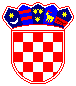 REPUBLIKA HRVATSKA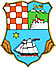 PRIMORSKO–GORANSKA ŽUPANIJARKP                            29429Matični broj: 	2637731OIB:                            32420472134Razina 	22Šifra djelatnosti: Šifra grada:8411373OpisVišak / manjak prihoda poslovanjaVišak / manjak prihoda od nefinancijske imovineVišak / manjak primitaka od financijske imovineRezultatPreneseni rezultat prethodnog razdoblja PGŽ (kolona: Stanje 1. siječnja, šifra 922 do 92223 obrasca Bilanca)68.133.372,22- 22.744.554,84- 5.748.977,4839.639.839,90Korekcija rezultata temeljem Odluke o raspodjeli rezultata PGŽ za 2021. godinu-28.038.180,6722.312.553,345.725.627,330,00Korekcije za terećenja u korist i na teret rezultata tijekom 2022. godine7.611.948,2755.114,73-0,487.667.062,52Rezultat tekuće 2022. godine59.295.992,15-47.152.620,07-5.209.917,116.933.454,97Rezultat Primorsko-goranske županije na dan 31. prosinca 2022. godine107.003.131,97-47.529.506,84-5.233.267,7454.240.357,39Obvezna  korekcija rezultata tekuće godine temeljem čl. 82. Pravilnika o proračunskom računovodstvu i računskom planu-25.801.005,9825.801.005,98 0,000,00Rezultat Primorsko-goranske županije na dan 31.12.2022.g. (kolona: Stanje 31. prosinca, šifra 922 do 92223)81.202.125,99-21.728.500,86-5.233.267,7454.240.357,39OpisVišak / manjak prihoda poslovanjaVišak / manjak prihoda od nefinancijske imovine Višak / manjak od financijske imovine RezultatRezultat PGŽ na dan 31.12.2022.g. prije obveznih korekcija propisanih čl. 82. Pravilnika o proračunskom računovodstvu i računskom planu107.003.131,97-47.529.506,84-5.233.267,7454.240.357,39Korekcija za troškove proračunskih korisnika koji su u knjig. evid. PGŽ iskazani na računima razreda 3, 4 i 5, a u obrascu PR-RAS na računima podskupine 367 (šifra 367 do 3674)-28.886.376,7127.243.748,991.642.627,720,00Rezultat iskazan u obrascu PR-RAS78.116.755,26-20.285.757,85-3.590.640,0254.240.357,39Rezultat iskazan u obrascu PR-RASX001 + 92211Y002 + 92222Y003 + 92223X006ŠifraNazivIspravak vrijednosti potraživanja 50% (dosijeće od 1 do 3 godine)Ispravak vrijednosti potraživanja 75% (nad dužnikom pokrenut stečajni i/ili likvidacijski postupak)Ispravak vrijednosti potraživanja 100% (dospijeće preko 3 godine)Ukupno Ispravak vrijednosti potraživanja112Ispravak vrijednosti potraživanja za dane zajmove0,000,004.031.997,344.031.997,34158Ispravak vrijednosti potraživanja za prihode poslovanja1.396.600,0453.131,557.147.784,738.597.516,32UKUPNOUKUPNO1.396.600,0453.131,5511.179.782,0712.629.513,66R.b.NazivIznos1.Tuđa imovina dobivena na korištenje (28 umjetničkih slika MMSU i 6 taktilnih reljefnih prikaza kaštela Udruge slijepih PGŽ)677.600,002.Instrumenti osiguranja plaćanja128.596.769,163.Dana jamstva50.144.674,314.Sudski sporovi u tijeku258.995,98UKUPNOUKUPNO179.678.039,45R.b.KontoNazivIznos1.991411 / 996411Dane zadužnice (16 kom)33.712.537,912.991410 / 996410Primljene bankarske garancije (36 kom)8.888.279,723.991412 / 996412Primljene zadužnice (829 kom)85.818.451,534.991413 / 996413Primljene bankarske garancije kao jamstvo za ozbiljnost ponude -javna nabava (3 kom)153.500,005.991416 / 996416Primljene zadužnice kao jamstvo za ozbiljnost ponude -javna nabava (3 kom)24.000,00UKUPNOUKUPNOUKUPNO128.596.769,16OpisIznosStanje aktivnih jamstava 01.01.2022. godine (glavnica + kamate)      62.778.851,22Korekcija  + / –- 2.514.934,22Protestirana jamstva u tekućoj godini–Iznos naplaćen u tekućoj godini po protestiranim jamstvima–Izdana jamstva u tekućoj godini--Jamstva istekla u tekućoj godini10.119.242,69Stanje aktivnih jamstava 31.12.2022. godine50.144.674,31R.b.KorisnikGlavnica/ kamateStanje duga na dan 01.01.2022.Korekcije + / -Izdana jamstva u 2022. godiniOtplaćeno u 2022. godiniStanje duga na dan 31.12.2022.1.Županijska uprava za ceste PGŽGlavnica2.607.651,890,000,002.394.971,09212.680,801.Županijska uprava za ceste PGŽKamate9.158.018,880,000,0044.174,709.113.844,181.Županijska uprava za ceste PGŽUkupno11.765.670,770,000,002.439.145,799.326.524,982.Ekoplus d.o.o. RijekaGlavnica27.122.058,280,000,001.557.689,2125.564.369,072.Ekoplus d.o.o. RijekaKamate14.143.374,200,000,00796.985,7013.346.388,502.Ekoplus d.o.o. RijekaUkupno41.265.432,480,000,002.354.674,9138.910.757,573.Županijska lučka uprava RabGlavnica2.041.666,740,000,00249.999,961.791.666,783.Županijska lučka uprava RabKamate149.439,450,000,0033.714,47115.724,983.Županijska lučka uprava RabUkupno2.191.106,190,000,00283.714,431.907.391,764.Županijska lučka uprava RabGlavnica7.000.000,00-2.052.262,380,004.947.737,620,004.Županijska lučka uprava RabKamate556.641,78-462.671,840,0093.969,940,004.Županijska lučka uprava RabUkupno7.556.641,78- 2.514.934,220,005.041.707,560,00SVEUKUPNOSVEUKUPNOGlavnica38.771.376,910,000,009.150.397,8827.568.716,65SVEUKUPNOSVEUKUPNOKamate24.007.474,310,000,00968.844,8122.575.957,66SVEUKUPNOSVEUKUPNOUkupno62.778.851,220,000,0010.119.242,6950.144.674,31R.b.TužiteljTuženikSažeti opis prirode sporaIznos glavnice 
(u kunama)Procjena financijskog učinkaProcijenjeno vrijeme odljeva ili priljeva sredstavaGodina početka spora1.FIZIČKA OSOBAPrimorsko-goranska županijaRadi vraćanja tužiteljice na rad te naplate mjesečnih iznosa plaće dospjelih od pravomoćnosti presude pa do vraćanja tužiteljice na rad48.064,8548.064,85  kuna + zakonske zatezne kamate + troškovi parničnog postupka2025.2010.2.FIZIČKA OSOBA1. ŽUC2. Primorsko-goranska  
    županijaRadi naknade štete nastale uslijed prometne nesreće164.962,35164.962,35 kuna + zakonske zatezne kamate + troškovi parničnog postupka2023.2017.3.B.J. Promocije i produkcije – ustanova u kulturiPrimorsko-goranska županijaRadi isplate29.000,0029.000,00 kuna + zakonske zatezne kamate + troškovi parničnog postupka2023.2022.4.Primorsko-goranska županijaIzgradnja Hoteli d.o.o. u stečajuStečajni postupak – prijava tražbine s osnova koncesijske naknade16.968,7816.968,78 kuna2023.2011.5.Primorsko-goranska županijaFIZIČKA OSOBARadi proglašenja ovrhe nedopuštenom-troškovi parničnog postupka - neutvrđeni2025.2019.6.Primorsko-goranska županijaEmporion plus d.o.o. i Hoteli novi d.o.o.Radi proglašenja ovrhe nedopuštenom-troškovi parničnog postupka - neutvrđeni2024.2010.7.Primorsko-goranska županijaFIZIČKA OSOBARadi predaje u posjed nekretnine-troškovi parničnog postupka - neutvrđeni2027.2020.R.b.KorisnikGlavnica/kamateStanje na dan 01.01.2022.Korekcije + / -Izdane suglasnosti u 2022. godiniOtplaćeno u 2022. godiniStanje na dan 31.12.2022.1.ŽLU KrkGlavnica246.240,51-246.240,510,000,000,001.ŽLU KrkKamate0,00+ 1.594,990,001.594,990,001.ŽLU KrkUkupno246.240,51- 244.645,520,001.594,990,002.REA Kvarner d.o.o.Glavnica581.459,32-76.461,570,00504.997,750,002.REA Kvarner d.o.o.Kamate215.990,23-210.433,320,005.556,910,002.REA Kvarner d.o.o.Ukupno797.449,55- 286.894,890,00510.554,660,003.Nastavni zavod za javno zdravstvoGlavnica592.877,72-0,040,00592.877,680,003.Nastavni zavod za javno zdravstvoKamate7.742,42-2.075,010,005.667,410,003.Nastavni zavod za javno zdravstvoUkupno600.620,14- 2.075,050,00598.545,090,004.Dom zdravlja PGŽGlavnica9.585.000,000,000,001.597.500,007.987.500,004.Dom zdravlja PGŽKamate387.600,380,000,0092.659,66294.940,724.Dom zdravlja PGŽUkupno9.972.600,380,000,001.690.159,668.282.440,725.Thalassotherapia OpatijaGlavnica3.411.687,500,000,001.049.750,002.361.937,505.Thalassotherapia OpatijaKamate80.036,670,000,0034.678,4245.358,255.Thalassotherapia OpatijaUkupno3.491.724,170,000,001.084.428,422.407.295,756.ŽLU CresGlavnica4.000.000,000,000,001.000.000,003.000.000,006.ŽLU CresKamate150.213,620,000,0051.024,6699.188,966.ŽLU CresUkupno4.150.213,620,000,001.051.024,663.099.188,967.ŽLU KrkGlavnica0,000,0020.000.000,000,0020.000.000,007.ŽLU KrkKamate0,000,001.367.451,790,001.367.451,797.ŽLU KrkUkupno0,000,0021.367.451,790,0021.367.451,79SVEUKUPNOGlavnica18.417.265,05- 322.702,1220.000.000,004.745.125,4333.349.437,50SVEUKUPNOKamate841.583,32- 210.913,341.367.451,79191.182,051.806.939,72SVEUKUPNOUkupno19.258.848,37- 533.615,4621.367.451,794.936.307,4835.156.377,22R.b.Vrsta kredita i zajmaNaziv pravne osobeStanje na dan 01.01.2022.Otplate  glavniceKorekcije + / -Primljeni krediti i  zajmovi u tekućoj godiniStanje na dan 31.12.2022.Datum dospijeća kredita i zajma1Tuzemni dugoročni zajamRH Ministarstvo financija – IPA III b Marišćina11.238.515,01749.234,40- 61.497,650,0010.427.782,9631.12.2036.2Tuzemni dugoročni kreditPrivredna banka Zagreb d.d.6.787.083,301.939.166,680,000,004.847.916,6230.06.2025.3Tuzemni kratkoročni zajamRH Ministarstvo financija 23.554,9523.554,47- 0,480,000,0030.04.2022.UKUPNOUKUPNOUKUPNO18.049.153,262.711.955,55-61.498,130,0015.275.699,58R.b.Vrsta zajmaNaziv pravne osobeStanje na dan 01.01.2022.Korekcije+ / -  Primljene  otplate  glavniceDani zajmovi u tekućoj godiniStanje na dan 31.12.2022.1Tuzemni dugoročni zajamZagrebačka banka d.d.4.000.721,90+ 31.275,440,000,004.031.997,34UKUPNOUKUPNOUKUPNO4.000.721,90+ 31.275,440,000,004.031.997,34Opis promjeneIznos (u kunama)Smanjenje / povećanjeŠifraRashodovanje proizvedene dugotrajne imovine23.150,31Smanjenje vrijednosti imovineP003 Proizvedena dugotrajna imovinaOpis promjeneIznos (u kunama)Smanjenje / povećanjeŠifraIsknjiženje poslovnog udjela u glavnici TD Rijeka 2020 d.o.o.16.687,01Smanjenje vrijednosti imovineP013 Dionice i udjeli u glavniciOpis promjeneIznos (u kunama)Smanjenje / povećanjeŠifraIsknjiženje neproizvedene dugotrajne imovine –zemljišna čestica43.286,87Smanjenje obujma imovineP017 Neproizvedena dugotrajna imovinaOpis promjeneIznos (u kunama)Smanjenje / povećanjeŠifraIsknjiženje neproizvedene dugotrajne imovine –prijenos vlasništva nad imovinom stečenom u okviru projekta „HERA“ na Grad Kraljevicu1.529.843,76Smanjenje obujma imovineP017 Neproizvedena dugotrajna imovinaIsknjiženje neproizvedene dugotrajne imovine –prijenos vlasništva nad imovinom stečenom u okviru projekta „Putevima Frankopana“ na Grad Čabar449.140,91Smanjenje obujma imovineP017 Neproizvedena dugotrajna imovinaIsknjiženje neproizvedene dugotrajne imovine –prijenos vlasništva nad imovinom stečenom u okviru projekta „Putevima Frankopana“ na Grad Kraljevicu5.265.705,69Smanjenje obujma imovineP017 Neproizvedena dugotrajna imovinaIsknjiženje neproizvedene dugotrajne imovine –prijenos vlasništva nad imovinom stečenom u okviru projekta „Putevima Frankopana“ na Općinu Čavle718.551,04Smanjenje obujma imovineP017 Neproizvedena dugotrajna imovinaIsknjiženje neproizvedene dugotrajne imovine –prijenos vlasništva nad imovinom stečenom u okviru projekta „Putevima Frankopana“ na Grad Bakar290.740,74Smanjenje obujma imovineP017 Neproizvedena dugotrajna imovinaIsknjiženje neproizvedene dugotrajne imovine –prijenos vlasništva nad imovinom stečenom u okviru projekta „Putevima Frankopana“ na Općinu Vinodolsku54.383,43Smanjenje obujma imovineP017 Neproizvedena dugotrajna imovinaIsknjiženje neproizvedene dugotrajne imovine –prijenos vlasništva nad imovinom stečenom u okviru projekta „Putevima Frankopana“ na Prirodoslovni muzej Rijeka704.995,47Smanjenje obujma imovineP017 Neproizvedena dugotrajna imovinaOpis promjeneIznos (u kunama)Smanjenje / povećanjeŠifraPrijenos proizvedene dugotrajne imovine –ulaganje Lječilište Veli Lošinj (parkiralište i interna prometnica)3.779.832,59Povećanje obujma imovineP018 Proizvedena dugotrajna imovinaPrijenos proizvedene dugotrajne imovine –ulaganje Thalassotherapia Crikvenica (zgrada Ružmarinka i dječje igralište)578.397,25Povećanje obujma imovineP018 Proizvedena dugotrajna imovinaPrijenos proizvedene dugotrajne imovine – ulaganje Insula Rab (objekt br. 4a-suha topla veza između paviljona, objekt br. 2 i objekt br. 7)2.971.543,43Povećanje obujma imovineP018 Proizvedena dugotrajna imovinaOpis promjeneIznos (u kunama)Smanjenje / povećanjeŠifraPrijenos proizvedene dugotrajne imovine –DZSO Kantrida, Rijeka (3 zgrade)76.190.000,00Povećanje obujma imovineP018 Proizvedena dugotrajna imovinaPrijenos proizvedene dugotrajne imovine –DZSO Mali Kartec, Krk (zgrada)29.690.000,00Povećanje obujma imovineP018 Proizvedena dugotrajna imovinaOpis promjeneIznos (u kunama)Smanjenje / povećanjeŠifraIsknjiženje proizvedene dugotrajne imovine –prijenos vlasništva nad imovinom stečenom u okviru projekta „HERA“ na Grad Kraljevicu4.501,38Smanjenje obujma imovineP018 Proizvedena dugotrajna imovinaIsknjiženje proizvedene dugotrajne imovine –prijenos vlasništva nad imovinom stečenom u okviru projekta „Putevima Frankopana“ na Grad Čabar177.251,41Smanjenje obujma imovineP018 Proizvedena dugotrajna imovinaIsknjiženje proizvedene dugotrajne imovine –prijenos vlasništva nad imovinom stečenom u okviru projekta „Putevima Frankopana“ na Grad Kraljevicu1.043.668,35Smanjenje obujma imovineP018 Proizvedena dugotrajna imovinaIsknjiženje proizvedene dugotrajne imovine –prijenos vlasništva nad imovinom stečenom u okviru projekta „Putevima Frankopana“ na Općinu Čavle161.470,76Smanjenje obujma imovineP018 Proizvedena dugotrajna imovinaIsknjiženje proizvedene dugotrajne imovine –prijenos vlasništva nad imovinom stečenom u okviru projekta „Putevima Frankopana“ na Grad Bakar249.308,81Smanjenje obujma imovineP018 Proizvedena dugotrajna imovinaIsknjiženje proizvedene dugotrajne imovine –prijenos vlasništva nad imovinom stečenom u okviru projekta „Putevima Frankopana“ na Općinu Vinodolsku75.349,66Smanjenje obujma imovineP018 Proizvedena dugotrajna imovinaIsknjiženje proizvedene dugotrajne imovine –prijenos vlasništva nad imovinom stečenom u okviru projekta „Putevima Frankopana“ na Prirodoslovni muzej Rijeka353.912,78Smanjenje obujma imovineP018 Proizvedena dugotrajna imovinaOpis promjeneIznos (u kunama)Smanjenje / povećanjeŠifraPrijenos proizvedene dugotrajne imovine proračunskim korisnicima PGŽ -osnovnim i srednjim školama 592.141,25Smanjenje obujma imovineP018 Proizvedena dugotrajna imovinaOpis promjeneIznos (u kunama)Smanjenje / povećanjeŠifraPrijenos proizvedene kratkotrajne imovine- zaprimljena roba od Državnih intervencijskih postrojbi4.261.824,69Povećanje obujma imovineP022 Proizvedena kratkotrajna imovinaPrijenos proizvedene kratkotrajne imovine- izdana roba od Državnih intervencijskih postrojbi4.261.824,69Smanjenje obujma imovineP022 Proizvedena kratkotrajna imovinaOpis promjeneIznos (u kunama)Smanjenje / povećanjeŠifraOtpis potraživanja za zatezne kamate na naknadu za koncesiju na pomorskom dobru2.913,14Smanjenje obujma imovineP029 Potraživanja za prihode poslovanjaR.b.NazivUkupne  obveze (AOP 038)Dospjele obveze (AOP 039)Nedospjele obveze(AOP 097)1.Obveze prema dobavljačima			12.458.553,05500.520,5011.958.032,552.Obveze za bruto plaću i doprinose zaposlenika te bolovanje na teret HZZO za prosinac 2022. godine, te ostale obveze za zaposlene5.119.759,240,005.119.759,243.Obveze za naknade za prijevoz i odvojeni život zaposlenima za prosinac 2022. godine te obveze za nadoknadu troškova zaposlenima187.866,160,00187.866,164.Obveze za naknade po ugovorima o djelu, naknade članovima skupštine i odbora za prosinac 2022. godine i ostale naknade 149.227,600,00149.227,605.Obveze za obračunatu novčanu naknadu za nezapošljavanje osoba s invaliditetom za prosinac 2022. godine937,500,00937,506.Obveze za obračunatu naknadu Porezne uprave (5% od naplaćenih županijskih poreza u prosincu 2022. godine)4.815,220,004.815,227.Obveze za obračunatu naknadu Porezne uprave (1% od poreza i prireza na dohodak u prosincu 2022. godine)33.117,280,0033.117,288.Obveze za povrat u Državni proračun sred. pomoći izravnanja za decentraliz. funkcije (više ostvareni prihodi/manje stvorene obveze)498.134,060,00498.134,069.Obveze za više uplaćene koncesijske naknade za pom. dobro i više uplaćene i neprepoznate naknade za upotrebu pomorskog dobra68.256,340,0068.256,3410.Obveze za više uplaćene koncesijske naknade za obavljanje javne zdrav. službe -raskinuti i istekli ugovori11.847,200,0011.847,2011.Obveze za više uplaćeni porez na cestovna motorna vozila (upl.račun 1350) za 2017. i 2022. godinu2.162,710,002.162,7112.Obveze za povrat u Državni proračun neutrošenih sredstava namjenske pomoći (isplata razlike iznosa plaće za prekovremeni rad) za zdravstvene ustanove kojima je PGŽ osnivač9.463,400,009.463,4013.Obveze za povrat dijela predujma za Školsku shemu 2018/2019.107,970,00107,9714.Obveze za predujmove za troškove vještačenja u postupku utvrđivanja naknade za oduzete nekretnine68.299,270,0068.299,2715.Obveze preuzete od Ureda državne uprave u PGŽ za povrat u Državni proračun (više isplaćena naknada na ime troškova i nagrade vještacima u postupcima izvlaštenja)1.895,000,001.895,0016.Obveze za neprepoznate uplate u 2022. godini i ostale nespomenute obveze29.647,110,0029.647,1117.Obveze za depozite i jamčevine29.042.603,950,0029.042.603,9518.Obveze za dugoročne kredite - Projekt energetske obnove zgrada osam škola u Primorsko-goranskoj županiji4.847.916,620,004.847.916,6219.Obveze za dugoročne zajmove - IPA projekt IIIb Marišćina10.427.782,960,0010.427.782,9620.Obveze za obračunate kamate za primljeni kredit - Projekt energetske obnove zgrada osam škola u PGŽ22.715,880,0022.715,8821.Obveze za obračunate kamate za primljeni zajam - IPA projekt IIIb Marišćina1.073.920,860,001.073.920,86UKUPNOUKUPNO64.059.029,38500.520,5063.558.508,88R.b.Podskupina / Proračunski korisnikUkupne obveze na dan 31.12.2022.1.232135.174,80Dom zdravlja Primorsko-goranske županije614,35HNK Ivana pl. Zajca Rijeka437,00Prirodoslovna i grafička škola u Rijeci12.992,00Pomorski i povijesni muzej Hrvatskog Primorja Rijeka6.000,00Centar za poljoprivredu i ruralni razvoj Primorsko-goranske županije12.125,99Općina Matulji940,33Grad Cres2.034,02Grad Krk21.743,58Grad Mali Lošinj16.146,81Grad Novi Vinodolski24,51Grad Vrbovsko372,58Grad Opatija526,72Grad Crikvenica9.158,35Grad Delnice14.126,06Ministarstvo financija-Porezna uprava37.932,502.23416,10Grad Rijeka15,21Grad Crikvenica0,893.23925.034.456,38Agencija za plaćanja u poljoprivredi, ribarstvu i ruralnom razvoju107,97Županijska uprava za ceste Primorsko-goranske županije190.319,34Hrvatske autoceste d.o.o.19.126.448,38Hrvatske ceste d.o.o.4.136.032,97Grad Rijeka104.745,88Fakultet za menadžment u turizmu i ugostiteljstvu Opatija27.150,00Ministarstvo financija1.895,00Općina Čavle44.380,82Općina Kostrena533.330,27Općina Punat31.689,02Općina Viškovo74.262,66Grad Mali Lošinj256.496,61Ministarstvo znanosti i obrazovanja144.082,63Ministarstvo zdravstva117.343,49Ministarstvo rada, mirovinskog sustava, obitelji i socijalne politike246.171,344.24260.000,00Fakultet za menadžment u turizmu i ugostiteljstvu Opatija60.000,00UKUPNOUKUPNO25.229.647,28